Odběratel:Odběratel:Odběratel:Odběratel:Odběratel:Odběratel:Odběratel:Odběratel:Odběratel:Odběratel:Odběratel:Odběratel:Akademie múzických umění v Praze
Malostranské náměstí 259/12
118 00 PRAHA 1
Česká republikaAkademie múzických umění v Praze
Malostranské náměstí 259/12
118 00 PRAHA 1
Česká republikaAkademie múzických umění v Praze
Malostranské náměstí 259/12
118 00 PRAHA 1
Česká republikaAkademie múzických umění v Praze
Malostranské náměstí 259/12
118 00 PRAHA 1
Česká republikaAkademie múzických umění v Praze
Malostranské náměstí 259/12
118 00 PRAHA 1
Česká republikaAkademie múzických umění v Praze
Malostranské náměstí 259/12
118 00 PRAHA 1
Česká republikaAkademie múzických umění v Praze
Malostranské náměstí 259/12
118 00 PRAHA 1
Česká republikaAkademie múzických umění v Praze
Malostranské náměstí 259/12
118 00 PRAHA 1
Česká republikaAkademie múzických umění v Praze
Malostranské náměstí 259/12
118 00 PRAHA 1
Česká republikaAkademie múzických umění v Praze
Malostranské náměstí 259/12
118 00 PRAHA 1
Česká republikaAkademie múzických umění v Praze
Malostranské náměstí 259/12
118 00 PRAHA 1
Česká republikaAkademie múzických umění v Praze
Malostranské náměstí 259/12
118 00 PRAHA 1
Česká republikaAkademie múzických umění v Praze
Malostranské náměstí 259/12
118 00 PRAHA 1
Česká republikaAkademie múzických umění v Praze
Malostranské náměstí 259/12
118 00 PRAHA 1
Česká republikaAkademie múzických umění v Praze
Malostranské náměstí 259/12
118 00 PRAHA 1
Česká republikaPID:PID:PID:PID:PID:PID:PID:PID: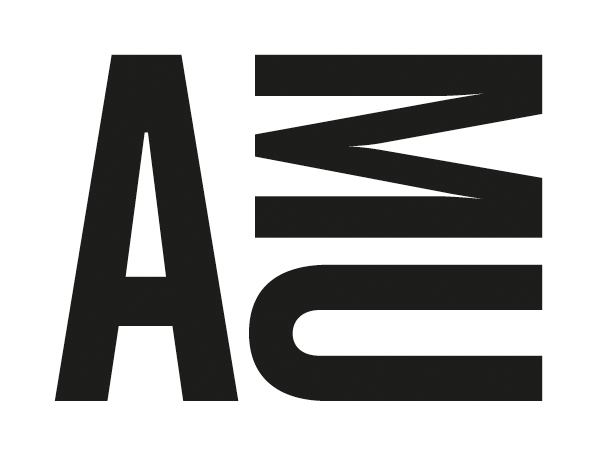 Akademie múzických umění v Praze
Malostranské náměstí 259/12
118 00 PRAHA 1
Česká republikaAkademie múzických umění v Praze
Malostranské náměstí 259/12
118 00 PRAHA 1
Česká republikaAkademie múzických umění v Praze
Malostranské náměstí 259/12
118 00 PRAHA 1
Česká republikaAkademie múzických umění v Praze
Malostranské náměstí 259/12
118 00 PRAHA 1
Česká republikaAkademie múzických umění v Praze
Malostranské náměstí 259/12
118 00 PRAHA 1
Česká republikaAkademie múzických umění v Praze
Malostranské náměstí 259/12
118 00 PRAHA 1
Česká republikaAkademie múzických umění v Praze
Malostranské náměstí 259/12
118 00 PRAHA 1
Česká republikaAkademie múzických umění v Praze
Malostranské náměstí 259/12
118 00 PRAHA 1
Česká republikaAkademie múzických umění v Praze
Malostranské náměstí 259/12
118 00 PRAHA 1
Česká republikaAkademie múzických umění v Praze
Malostranské náměstí 259/12
118 00 PRAHA 1
Česká republikaAkademie múzických umění v Praze
Malostranské náměstí 259/12
118 00 PRAHA 1
Česká republikaAkademie múzických umění v Praze
Malostranské náměstí 259/12
118 00 PRAHA 1
Česká republikaAkademie múzických umění v Praze
Malostranské náměstí 259/12
118 00 PRAHA 1
Česká republikaAkademie múzických umění v Praze
Malostranské náměstí 259/12
118 00 PRAHA 1
Česká republikaAkademie múzických umění v Praze
Malostranské náměstí 259/12
118 00 PRAHA 1
Česká republikaSmlouva:Smlouva:Smlouva:Smlouva:Smlouva:Smlouva:Smlouva:Smlouva:Akademie múzických umění v Praze
Malostranské náměstí 259/12
118 00 PRAHA 1
Česká republikaAkademie múzických umění v Praze
Malostranské náměstí 259/12
118 00 PRAHA 1
Česká republikaAkademie múzických umění v Praze
Malostranské náměstí 259/12
118 00 PRAHA 1
Česká republikaAkademie múzických umění v Praze
Malostranské náměstí 259/12
118 00 PRAHA 1
Česká republikaAkademie múzických umění v Praze
Malostranské náměstí 259/12
118 00 PRAHA 1
Česká republikaAkademie múzických umění v Praze
Malostranské náměstí 259/12
118 00 PRAHA 1
Česká republikaAkademie múzických umění v Praze
Malostranské náměstí 259/12
118 00 PRAHA 1
Česká republikaAkademie múzických umění v Praze
Malostranské náměstí 259/12
118 00 PRAHA 1
Česká republikaAkademie múzických umění v Praze
Malostranské náměstí 259/12
118 00 PRAHA 1
Česká republikaAkademie múzických umění v Praze
Malostranské náměstí 259/12
118 00 PRAHA 1
Česká republikaAkademie múzických umění v Praze
Malostranské náměstí 259/12
118 00 PRAHA 1
Česká republikaAkademie múzických umění v Praze
Malostranské náměstí 259/12
118 00 PRAHA 1
Česká republikaAkademie múzických umění v Praze
Malostranské náměstí 259/12
118 00 PRAHA 1
Česká republikaAkademie múzických umění v Praze
Malostranské náměstí 259/12
118 00 PRAHA 1
Česká republikaAkademie múzických umění v Praze
Malostranské náměstí 259/12
118 00 PRAHA 1
Česká republikaAkademie múzických umění v Praze
Malostranské náměstí 259/12
118 00 PRAHA 1
Česká republikaAkademie múzických umění v Praze
Malostranské náměstí 259/12
118 00 PRAHA 1
Česká republikaAkademie múzických umění v Praze
Malostranské náměstí 259/12
118 00 PRAHA 1
Česká republikaAkademie múzických umění v Praze
Malostranské náměstí 259/12
118 00 PRAHA 1
Česká republikaAkademie múzických umění v Praze
Malostranské náměstí 259/12
118 00 PRAHA 1
Česká republikaAkademie múzických umění v Praze
Malostranské náměstí 259/12
118 00 PRAHA 1
Česká republikaAkademie múzických umění v Praze
Malostranské náměstí 259/12
118 00 PRAHA 1
Česká republikaAkademie múzických umění v Praze
Malostranské náměstí 259/12
118 00 PRAHA 1
Česká republikaAkademie múzických umění v Praze
Malostranské náměstí 259/12
118 00 PRAHA 1
Česká republikaAkademie múzických umění v Praze
Malostranské náměstí 259/12
118 00 PRAHA 1
Česká republikaAkademie múzických umění v Praze
Malostranské náměstí 259/12
118 00 PRAHA 1
Česká republikaAkademie múzických umění v Praze
Malostranské náměstí 259/12
118 00 PRAHA 1
Česká republikaAkademie múzických umění v Praze
Malostranské náměstí 259/12
118 00 PRAHA 1
Česká republikaAkademie múzických umění v Praze
Malostranské náměstí 259/12
118 00 PRAHA 1
Česká republikaAkademie múzických umění v Praze
Malostranské náměstí 259/12
118 00 PRAHA 1
Česká republikaČíslo účtu:Číslo účtu:Číslo účtu:Číslo účtu:Číslo účtu:Číslo účtu:Číslo účtu:Číslo účtu:Akademie múzických umění v Praze
Malostranské náměstí 259/12
118 00 PRAHA 1
Česká republikaAkademie múzických umění v Praze
Malostranské náměstí 259/12
118 00 PRAHA 1
Česká republikaAkademie múzických umění v Praze
Malostranské náměstí 259/12
118 00 PRAHA 1
Česká republikaAkademie múzických umění v Praze
Malostranské náměstí 259/12
118 00 PRAHA 1
Česká republikaAkademie múzických umění v Praze
Malostranské náměstí 259/12
118 00 PRAHA 1
Česká republikaAkademie múzických umění v Praze
Malostranské náměstí 259/12
118 00 PRAHA 1
Česká republikaAkademie múzických umění v Praze
Malostranské náměstí 259/12
118 00 PRAHA 1
Česká republikaAkademie múzických umění v Praze
Malostranské náměstí 259/12
118 00 PRAHA 1
Česká republikaAkademie múzických umění v Praze
Malostranské náměstí 259/12
118 00 PRAHA 1
Česká republikaAkademie múzických umění v Praze
Malostranské náměstí 259/12
118 00 PRAHA 1
Česká republikaAkademie múzických umění v Praze
Malostranské náměstí 259/12
118 00 PRAHA 1
Česká republikaAkademie múzických umění v Praze
Malostranské náměstí 259/12
118 00 PRAHA 1
Česká republikaAkademie múzických umění v Praze
Malostranské náměstí 259/12
118 00 PRAHA 1
Česká republikaAkademie múzických umění v Praze
Malostranské náměstí 259/12
118 00 PRAHA 1
Česká republikaAkademie múzických umění v Praze
Malostranské náměstí 259/12
118 00 PRAHA 1
Česká republikaPeněžní ústav:Peněžní ústav:Peněžní ústav:Peněžní ústav:Peněžní ústav:Peněžní ústav:Peněžní ústav:Peněžní ústav:Akademie múzických umění v Praze
Malostranské náměstí 259/12
118 00 PRAHA 1
Česká republikaAkademie múzických umění v Praze
Malostranské náměstí 259/12
118 00 PRAHA 1
Česká republikaAkademie múzických umění v Praze
Malostranské náměstí 259/12
118 00 PRAHA 1
Česká republikaAkademie múzických umění v Praze
Malostranské náměstí 259/12
118 00 PRAHA 1
Česká republikaAkademie múzických umění v Praze
Malostranské náměstí 259/12
118 00 PRAHA 1
Česká republikaAkademie múzických umění v Praze
Malostranské náměstí 259/12
118 00 PRAHA 1
Česká republikaAkademie múzických umění v Praze
Malostranské náměstí 259/12
118 00 PRAHA 1
Česká republikaAkademie múzických umění v Praze
Malostranské náměstí 259/12
118 00 PRAHA 1
Česká republikaAkademie múzických umění v Praze
Malostranské náměstí 259/12
118 00 PRAHA 1
Česká republikaAkademie múzických umění v Praze
Malostranské náměstí 259/12
118 00 PRAHA 1
Česká republikaAkademie múzických umění v Praze
Malostranské náměstí 259/12
118 00 PRAHA 1
Česká republikaAkademie múzických umění v Praze
Malostranské náměstí 259/12
118 00 PRAHA 1
Česká republikaAkademie múzických umění v Praze
Malostranské náměstí 259/12
118 00 PRAHA 1
Česká republikaAkademie múzických umění v Praze
Malostranské náměstí 259/12
118 00 PRAHA 1
Česká republikaAkademie múzických umění v Praze
Malostranské náměstí 259/12
118 00 PRAHA 1
Česká republikaDodavatel:Dodavatel:Dodavatel:Dodavatel:Dodavatel:Dodavatel:Dodavatel:Dodavatel:Dodavatel:Dodavatel:Dodavatel:DIČ:DIČ:DIČ:DIČ:CZ61384984CZ61384984CZ61384984CZ61384984IČ:IČ:IČ:IČ:4924508249245082492450824924508249245082492450824924508249245082DIČ:DIČ:CZ49245082CZ49245082CZ49245082IČ:IČ:IČ:IČ:61384984613849846138498461384984IČ:IČ:IČ:IČ:61384984613849846138498461384984IČ:IČ:IČ:IČ:61384984613849846138498461384984Konečný příjemce:Konečný příjemce:Konečný příjemce:Konečný příjemce:Konečný příjemce:Konečný příjemce:Konečný příjemce:Konečný příjemce:Konečný příjemce:Konečný příjemce:Konečný příjemce:Konečný příjemce:Konečný příjemce:Konečný příjemce:Platnost objednávky do:Platnost objednávky do:Platnost objednávky do:Platnost objednávky do:Platnost objednávky do:Platnost objednávky do:Platnost objednávky do:Platnost objednávky do:Platnost objednávky do:Platnost objednávky do:15.02.201815.02.201815.02.2018Termín dodání:Termín dodání:Termín dodání:Termín dodání:Termín dodání:Termín dodání:Termín dodání:01.01.201801.01.201801.01.2018Forma úhrady:Forma úhrady:Forma úhrady:Forma úhrady:Forma úhrady:Forma úhrady:Forma úhrady:PříkazemPříkazemPříkazemForma úhrady:Forma úhrady:Forma úhrady:Forma úhrady:Forma úhrady:Forma úhrady:Forma úhrady:PříkazemPříkazemPříkazemForma úhrady:Forma úhrady:Forma úhrady:Forma úhrady:Forma úhrady:Forma úhrady:Forma úhrady:PříkazemPříkazemPříkazemTermín úhrady:Termín úhrady:Termín úhrady:Termín úhrady:Termín úhrady:Termín úhrady:Termín úhrady: do l4 dnů do l4 dnů do l4 dnůTermín úhrady:Termín úhrady:Termín úhrady:Termín úhrady:Termín úhrady:Termín úhrady:Termín úhrady: do l4 dnů do l4 dnů do l4 dnůNa faktury uvádějte číslo naší objednávky a zasílejte je na mailovou adresu podatelny faktury@amu.cz
Dodejte:Na faktury uvádějte číslo naší objednávky a zasílejte je na mailovou adresu podatelny faktury@amu.cz
Dodejte:Na faktury uvádějte číslo naší objednávky a zasílejte je na mailovou adresu podatelny faktury@amu.cz
Dodejte:Na faktury uvádějte číslo naší objednávky a zasílejte je na mailovou adresu podatelny faktury@amu.cz
Dodejte:Na faktury uvádějte číslo naší objednávky a zasílejte je na mailovou adresu podatelny faktury@amu.cz
Dodejte:Na faktury uvádějte číslo naší objednávky a zasílejte je na mailovou adresu podatelny faktury@amu.cz
Dodejte:Na faktury uvádějte číslo naší objednávky a zasílejte je na mailovou adresu podatelny faktury@amu.cz
Dodejte:Na faktury uvádějte číslo naší objednávky a zasílejte je na mailovou adresu podatelny faktury@amu.cz
Dodejte:Na faktury uvádějte číslo naší objednávky a zasílejte je na mailovou adresu podatelny faktury@amu.cz
Dodejte:Na faktury uvádějte číslo naší objednávky a zasílejte je na mailovou adresu podatelny faktury@amu.cz
Dodejte:Na faktury uvádějte číslo naší objednávky a zasílejte je na mailovou adresu podatelny faktury@amu.cz
Dodejte:Na faktury uvádějte číslo naší objednávky a zasílejte je na mailovou adresu podatelny faktury@amu.cz
Dodejte:Na faktury uvádějte číslo naší objednávky a zasílejte je na mailovou adresu podatelny faktury@amu.cz
Dodejte:Na faktury uvádějte číslo naší objednávky a zasílejte je na mailovou adresu podatelny faktury@amu.cz
Dodejte:Na faktury uvádějte číslo naší objednávky a zasílejte je na mailovou adresu podatelny faktury@amu.cz
Dodejte:Na faktury uvádějte číslo naší objednávky a zasílejte je na mailovou adresu podatelny faktury@amu.cz
Dodejte:Na faktury uvádějte číslo naší objednávky a zasílejte je na mailovou adresu podatelny faktury@amu.cz
Dodejte:Na faktury uvádějte číslo naší objednávky a zasílejte je na mailovou adresu podatelny faktury@amu.cz
Dodejte:Na faktury uvádějte číslo naší objednávky a zasílejte je na mailovou adresu podatelny faktury@amu.cz
Dodejte:Na faktury uvádějte číslo naší objednávky a zasílejte je na mailovou adresu podatelny faktury@amu.cz
Dodejte:Na faktury uvádějte číslo naší objednávky a zasílejte je na mailovou adresu podatelny faktury@amu.cz
Dodejte:Na faktury uvádějte číslo naší objednávky a zasílejte je na mailovou adresu podatelny faktury@amu.cz
Dodejte:Na faktury uvádějte číslo naší objednávky a zasílejte je na mailovou adresu podatelny faktury@amu.cz
Dodejte:Na faktury uvádějte číslo naší objednávky a zasílejte je na mailovou adresu podatelny faktury@amu.cz
Dodejte:Na faktury uvádějte číslo naší objednávky a zasílejte je na mailovou adresu podatelny faktury@amu.cz
Dodejte:Na faktury uvádějte číslo naší objednávky a zasílejte je na mailovou adresu podatelny faktury@amu.cz
Dodejte:Na faktury uvádějte číslo naší objednávky a zasílejte je na mailovou adresu podatelny faktury@amu.cz
Dodejte:Na faktury uvádějte číslo naší objednávky a zasílejte je na mailovou adresu podatelny faktury@amu.cz
Dodejte:Na faktury uvádějte číslo naší objednávky a zasílejte je na mailovou adresu podatelny faktury@amu.cz
Dodejte:Na faktury uvádějte číslo naší objednávky a zasílejte je na mailovou adresu podatelny faktury@amu.cz
Dodejte:Na faktury uvádějte číslo naší objednávky a zasílejte je na mailovou adresu podatelny faktury@amu.cz
Dodejte:Na faktury uvádějte číslo naší objednávky a zasílejte je na mailovou adresu podatelny faktury@amu.cz
Dodejte:Na faktury uvádějte číslo naší objednávky a zasílejte je na mailovou adresu podatelny faktury@amu.cz
Dodejte:Na faktury uvádějte číslo naší objednávky a zasílejte je na mailovou adresu podatelny faktury@amu.cz
Dodejte:Na faktury uvádějte číslo naší objednávky a zasílejte je na mailovou adresu podatelny faktury@amu.cz
Dodejte:Na faktury uvádějte číslo naší objednávky a zasílejte je na mailovou adresu podatelny faktury@amu.cz
Dodejte:Objednáváme ostrahu v objektu Studia FAMU, Klimentská 4, Praha 1:Objednáváme ostrahu v objektu Studia FAMU, Klimentská 4, Praha 1:Objednáváme ostrahu v objektu Studia FAMU, Klimentská 4, Praha 1:Objednáváme ostrahu v objektu Studia FAMU, Klimentská 4, Praha 1:Objednáváme ostrahu v objektu Studia FAMU, Klimentská 4, Praha 1:Objednáváme ostrahu v objektu Studia FAMU, Klimentská 4, Praha 1:Objednáváme ostrahu v objektu Studia FAMU, Klimentská 4, Praha 1:Objednáváme ostrahu v objektu Studia FAMU, Klimentská 4, Praha 1:Objednáváme ostrahu v objektu Studia FAMU, Klimentská 4, Praha 1:Objednáváme ostrahu v objektu Studia FAMU, Klimentská 4, Praha 1:Objednáváme ostrahu v objektu Studia FAMU, Klimentská 4, Praha 1:Objednáváme ostrahu v objektu Studia FAMU, Klimentská 4, Praha 1:Objednáváme ostrahu v objektu Studia FAMU, Klimentská 4, Praha 1:Objednáváme ostrahu v objektu Studia FAMU, Klimentská 4, Praha 1:Objednáváme ostrahu v objektu Studia FAMU, Klimentská 4, Praha 1:Objednáváme ostrahu v objektu Studia FAMU, Klimentská 4, Praha 1:Objednáváme ostrahu v objektu Studia FAMU, Klimentská 4, Praha 1:Objednáváme ostrahu v objektu Studia FAMU, Klimentská 4, Praha 1:Objednáváme ostrahu v objektu Studia FAMU, Klimentská 4, Praha 1:Objednáváme ostrahu v objektu Studia FAMU, Klimentská 4, Praha 1:Objednáváme ostrahu v objektu Studia FAMU, Klimentská 4, Praha 1:Objednáváme ostrahu v objektu Studia FAMU, Klimentská 4, Praha 1:Objednáváme ostrahu v objektu Studia FAMU, Klimentská 4, Praha 1:Objednáváme ostrahu v objektu Studia FAMU, Klimentská 4, Praha 1:Objednáváme ostrahu v objektu Studia FAMU, Klimentská 4, Praha 1:Objednáváme ostrahu v objektu Studia FAMU, Klimentská 4, Praha 1:Objednáváme ostrahu v objektu Studia FAMU, Klimentská 4, Praha 1:Objednáváme ostrahu v objektu Studia FAMU, Klimentská 4, Praha 1:Objednáváme ostrahu v objektu Studia FAMU, Klimentská 4, Praha 1:Objednáváme ostrahu v objektu Studia FAMU, Klimentská 4, Praha 1:Objednáváme ostrahu v objektu Studia FAMU, Klimentská 4, Praha 1:Objednáváme ostrahu v objektu Studia FAMU, Klimentská 4, Praha 1:Objednáváme ostrahu v objektu Studia FAMU, Klimentská 4, Praha 1:Objednáváme ostrahu v objektu Studia FAMU, Klimentská 4, Praha 1:Objednáváme ostrahu v objektu Studia FAMU, Klimentská 4, Praha 1:Objednáváme ostrahu v objektu Studia FAMU, Klimentská 4, Praha 1:Položkový rozpis:Položkový rozpis:Položkový rozpis:Položkový rozpis:Položkový rozpis:Položkový rozpis:Položkový rozpis:Položkový rozpis:Položkový rozpis:Položkový rozpis:Položkový rozpis:Položkový rozpis:Položkový rozpis:Položkový rozpis:Položkový rozpis:Položkový rozpis:Položkový rozpis:Položkový rozpis:Položkový rozpis:Položkový rozpis:Položkový rozpis:Položkový rozpis:Položkový rozpis:Položkový rozpis:Položkový rozpis:Položkový rozpis:Položkový rozpis:Položkový rozpis:Položkový rozpis:Položkový rozpis:Položkový rozpis:Položkový rozpis:Položkový rozpis:Položkový rozpis:Položkový rozpis:Položkový rozpis:PoložkaPoložkaPoložkaPoložkaPoložkaPoložkaPoložkaPoložkaPoložkaPoložkaPoložkaPoložkaPoložkaPoložkaPoložkaPoložkaPoložkaPoložkaPoložkaPoložkaPoložkaPoložkaPoložkaPoložkaPoložkaPoložkaPoložkaPoložkaPoložkaPoložkaPoložkaPoložkaPoložkaPoložkaPoložkaMnožstvíMnožstvíMnožstvíMnožstvíMnožstvíMJMJMJMJMJCena/MJ vč. DPHCena/MJ vč. DPHCena/MJ vč. DPHCena/MJ vč. DPHCena/MJ vč. DPHCena/MJ vč. DPHCena/MJ vč. DPHCena/MJ vč. DPHCena/MJ vč. DPHCena/MJ vč. DPHCelkem s DPHCelkem s DPHCelkem s DPHCelkem s DPHCelkem s DPHCelkem s DPHCelkem s DPHvýkon ostrahy v rozsahu 24 hodinové služby od 1.1. do 31.1.2018 - cena 1 hod./109 Kč bez DPH.výkon ostrahy v rozsahu 24 hodinové služby od 1.1. do 31.1.2018 - cena 1 hod./109 Kč bez DPH.výkon ostrahy v rozsahu 24 hodinové služby od 1.1. do 31.1.2018 - cena 1 hod./109 Kč bez DPH.výkon ostrahy v rozsahu 24 hodinové služby od 1.1. do 31.1.2018 - cena 1 hod./109 Kč bez DPH.výkon ostrahy v rozsahu 24 hodinové služby od 1.1. do 31.1.2018 - cena 1 hod./109 Kč bez DPH.výkon ostrahy v rozsahu 24 hodinové služby od 1.1. do 31.1.2018 - cena 1 hod./109 Kč bez DPH.výkon ostrahy v rozsahu 24 hodinové služby od 1.1. do 31.1.2018 - cena 1 hod./109 Kč bez DPH.výkon ostrahy v rozsahu 24 hodinové služby od 1.1. do 31.1.2018 - cena 1 hod./109 Kč bez DPH.výkon ostrahy v rozsahu 24 hodinové služby od 1.1. do 31.1.2018 - cena 1 hod./109 Kč bez DPH.výkon ostrahy v rozsahu 24 hodinové služby od 1.1. do 31.1.2018 - cena 1 hod./109 Kč bez DPH.výkon ostrahy v rozsahu 24 hodinové služby od 1.1. do 31.1.2018 - cena 1 hod./109 Kč bez DPH.výkon ostrahy v rozsahu 24 hodinové služby od 1.1. do 31.1.2018 - cena 1 hod./109 Kč bez DPH.výkon ostrahy v rozsahu 24 hodinové služby od 1.1. do 31.1.2018 - cena 1 hod./109 Kč bez DPH.výkon ostrahy v rozsahu 24 hodinové služby od 1.1. do 31.1.2018 - cena 1 hod./109 Kč bez DPH.výkon ostrahy v rozsahu 24 hodinové služby od 1.1. do 31.1.2018 - cena 1 hod./109 Kč bez DPH.výkon ostrahy v rozsahu 24 hodinové služby od 1.1. do 31.1.2018 - cena 1 hod./109 Kč bez DPH.výkon ostrahy v rozsahu 24 hodinové služby od 1.1. do 31.1.2018 - cena 1 hod./109 Kč bez DPH.výkon ostrahy v rozsahu 24 hodinové služby od 1.1. do 31.1.2018 - cena 1 hod./109 Kč bez DPH.výkon ostrahy v rozsahu 24 hodinové služby od 1.1. do 31.1.2018 - cena 1 hod./109 Kč bez DPH.výkon ostrahy v rozsahu 24 hodinové služby od 1.1. do 31.1.2018 - cena 1 hod./109 Kč bez DPH.výkon ostrahy v rozsahu 24 hodinové služby od 1.1. do 31.1.2018 - cena 1 hod./109 Kč bez DPH.výkon ostrahy v rozsahu 24 hodinové služby od 1.1. do 31.1.2018 - cena 1 hod./109 Kč bez DPH.výkon ostrahy v rozsahu 24 hodinové služby od 1.1. do 31.1.2018 - cena 1 hod./109 Kč bez DPH.výkon ostrahy v rozsahu 24 hodinové služby od 1.1. do 31.1.2018 - cena 1 hod./109 Kč bez DPH.výkon ostrahy v rozsahu 24 hodinové služby od 1.1. do 31.1.2018 - cena 1 hod./109 Kč bez DPH.výkon ostrahy v rozsahu 24 hodinové služby od 1.1. do 31.1.2018 - cena 1 hod./109 Kč bez DPH.výkon ostrahy v rozsahu 24 hodinové služby od 1.1. do 31.1.2018 - cena 1 hod./109 Kč bez DPH.výkon ostrahy v rozsahu 24 hodinové služby od 1.1. do 31.1.2018 - cena 1 hod./109 Kč bez DPH.výkon ostrahy v rozsahu 24 hodinové služby od 1.1. do 31.1.2018 - cena 1 hod./109 Kč bez DPH.výkon ostrahy v rozsahu 24 hodinové služby od 1.1. do 31.1.2018 - cena 1 hod./109 Kč bez DPH.výkon ostrahy v rozsahu 24 hodinové služby od 1.1. do 31.1.2018 - cena 1 hod./109 Kč bez DPH.výkon ostrahy v rozsahu 24 hodinové služby od 1.1. do 31.1.2018 - cena 1 hod./109 Kč bez DPH.výkon ostrahy v rozsahu 24 hodinové služby od 1.1. do 31.1.2018 - cena 1 hod./109 Kč bez DPH.výkon ostrahy v rozsahu 24 hodinové služby od 1.1. do 31.1.2018 - cena 1 hod./109 Kč bez DPH.výkon ostrahy v rozsahu 24 hodinové služby od 1.1. do 31.1.2018 - cena 1 hod./109 Kč bez DPH.Strážní služba ve státní svátek - účtován příplatek ve výši 100% sjednané ceny.Strážní služba ve státní svátek - účtován příplatek ve výši 100% sjednané ceny.Strážní služba ve státní svátek - účtován příplatek ve výši 100% sjednané ceny.Strážní služba ve státní svátek - účtován příplatek ve výši 100% sjednané ceny.Strážní služba ve státní svátek - účtován příplatek ve výši 100% sjednané ceny.Strážní služba ve státní svátek - účtován příplatek ve výši 100% sjednané ceny.Strážní služba ve státní svátek - účtován příplatek ve výši 100% sjednané ceny.Strážní služba ve státní svátek - účtován příplatek ve výši 100% sjednané ceny.Strážní služba ve státní svátek - účtován příplatek ve výši 100% sjednané ceny.Strážní služba ve státní svátek - účtován příplatek ve výši 100% sjednané ceny.Strážní služba ve státní svátek - účtován příplatek ve výši 100% sjednané ceny.Strážní služba ve státní svátek - účtován příplatek ve výši 100% sjednané ceny.Strážní služba ve státní svátek - účtován příplatek ve výši 100% sjednané ceny.Strážní služba ve státní svátek - účtován příplatek ve výši 100% sjednané ceny.Strážní služba ve státní svátek - účtován příplatek ve výši 100% sjednané ceny.Strážní služba ve státní svátek - účtován příplatek ve výši 100% sjednané ceny.Strážní služba ve státní svátek - účtován příplatek ve výši 100% sjednané ceny.Strážní služba ve státní svátek - účtován příplatek ve výši 100% sjednané ceny.Strážní služba ve státní svátek - účtován příplatek ve výši 100% sjednané ceny.Strážní služba ve státní svátek - účtován příplatek ve výši 100% sjednané ceny.Strážní služba ve státní svátek - účtován příplatek ve výši 100% sjednané ceny.Strážní služba ve státní svátek - účtován příplatek ve výši 100% sjednané ceny.Strážní služba ve státní svátek - účtován příplatek ve výši 100% sjednané ceny.Strážní služba ve státní svátek - účtován příplatek ve výši 100% sjednané ceny.Strážní služba ve státní svátek - účtován příplatek ve výši 100% sjednané ceny.Strážní služba ve státní svátek - účtován příplatek ve výši 100% sjednané ceny.Strážní služba ve státní svátek - účtován příplatek ve výši 100% sjednané ceny.Strážní služba ve státní svátek - účtován příplatek ve výši 100% sjednané ceny.Strážní služba ve státní svátek - účtován příplatek ve výši 100% sjednané ceny.Strážní služba ve státní svátek - účtován příplatek ve výši 100% sjednané ceny.Strážní služba ve státní svátek - účtován příplatek ve výši 100% sjednané ceny.Strážní služba ve státní svátek - účtován příplatek ve výši 100% sjednané ceny.Strážní služba ve státní svátek - účtován příplatek ve výši 100% sjednané ceny.Strážní služba ve státní svátek - účtován příplatek ve výši 100% sjednané ceny.Strážní služba ve státní svátek - účtován příplatek ve výši 100% sjednané ceny.DPH 21 %DPH 21 %DPH 21 %DPH 21 %DPH 21 %DPH 21 %DPH 21 %DPH 21 %DPH 21 %DPH 21 %DPH 21 %DPH 21 %DPH 21 %DPH 21 %DPH 21 %DPH 21 %DPH 21 %DPH 21 %DPH 21 %DPH 21 %DPH 21 %DPH 21 %DPH 21 %DPH 21 %DPH 21 %DPH 21 %DPH 21 %DPH 21 %DPH 21 %DPH 21 %DPH 21 %DPH 21 %DPH 21 %DPH 21 %DPH 21 %V ceně je zahrnuto:V ceně je zahrnuto:V ceně je zahrnuto:V ceně je zahrnuto:V ceně je zahrnuto:V ceně je zahrnuto:V ceně je zahrnuto:V ceně je zahrnuto:V ceně je zahrnuto:V ceně je zahrnuto:V ceně je zahrnuto:V ceně je zahrnuto:V ceně je zahrnuto:V ceně je zahrnuto:V ceně je zahrnuto:V ceně je zahrnuto:V ceně je zahrnuto:V ceně je zahrnuto:V ceně je zahrnuto:V ceně je zahrnuto:V ceně je zahrnuto:V ceně je zahrnuto:V ceně je zahrnuto:V ceně je zahrnuto:V ceně je zahrnuto:V ceně je zahrnuto:V ceně je zahrnuto:V ceně je zahrnuto:V ceně je zahrnuto:V ceně je zahrnuto:V ceně je zahrnuto:V ceně je zahrnuto:V ceně je zahrnuto:V ceně je zahrnuto:V ceně je zahrnuto:- vycvičení a základní vybavení strážného- vycvičení a základní vybavení strážného- vycvičení a základní vybavení strážného- vycvičení a základní vybavení strážného- vycvičení a základní vybavení strážného- vycvičení a základní vybavení strážného- vycvičení a základní vybavení strážného- vycvičení a základní vybavení strážného- vycvičení a základní vybavení strážného- vycvičení a základní vybavení strážného- vycvičení a základní vybavení strážného- vycvičení a základní vybavení strážného- vycvičení a základní vybavení strážného- vycvičení a základní vybavení strážného- vycvičení a základní vybavení strážného- vycvičení a základní vybavení strážného- vycvičení a základní vybavení strážného- vycvičení a základní vybavení strážného- vycvičení a základní vybavení strážného- vycvičení a základní vybavení strážného- vycvičení a základní vybavení strážného- vycvičení a základní vybavení strážného- vycvičení a základní vybavení strážného- vycvičení a základní vybavení strážného- vycvičení a základní vybavení strážného- vycvičení a základní vybavení strážného- vycvičení a základní vybavení strážného- vycvičení a základní vybavení strážného- vycvičení a základní vybavení strážného- vycvičení a základní vybavení strážného- vycvičení a základní vybavení strážného- vycvičení a základní vybavení strážného- vycvičení a základní vybavení strážného- vycvičení a základní vybavení strážného- vycvičení a základní vybavení strážného- pravidelné školení strážných- pravidelné školení strážných- pravidelné školení strážných- pravidelné školení strážných- pravidelné školení strážných- pravidelné školení strážných- pravidelné školení strážných- pravidelné školení strážných- pravidelné školení strážných- pravidelné školení strážných- pravidelné školení strážných- pravidelné školení strážných- pravidelné školení strážných- pravidelné školení strážných- pravidelné školení strážných- pravidelné školení strážných- pravidelné školení strážných- pravidelné školení strážných- pravidelné školení strážných- pravidelné školení strážných- pravidelné školení strážných- pravidelné školení strážných- pravidelné školení strážných- pravidelné školení strážných- pravidelné školení strážných- pravidelné školení strážných- pravidelné školení strážných- pravidelné školení strážných- pravidelné školení strážných- pravidelné školení strážných- pravidelné školení strážných- pravidelné školení strážných- pravidelné školení strážných- pravidelné školení strážných- pravidelné školení strážných - spolupráce s místním oddělením policie dle potřeby objednatele - spolupráce s místním oddělením policie dle potřeby objednatele - spolupráce s místním oddělením policie dle potřeby objednatele - spolupráce s místním oddělením policie dle potřeby objednatele - spolupráce s místním oddělením policie dle potřeby objednatele - spolupráce s místním oddělením policie dle potřeby objednatele - spolupráce s místním oddělením policie dle potřeby objednatele - spolupráce s místním oddělením policie dle potřeby objednatele - spolupráce s místním oddělením policie dle potřeby objednatele - spolupráce s místním oddělením policie dle potřeby objednatele - spolupráce s místním oddělením policie dle potřeby objednatele - spolupráce s místním oddělením policie dle potřeby objednatele - spolupráce s místním oddělením policie dle potřeby objednatele - spolupráce s místním oddělením policie dle potřeby objednatele - spolupráce s místním oddělením policie dle potřeby objednatele - spolupráce s místním oddělením policie dle potřeby objednatele - spolupráce s místním oddělením policie dle potřeby objednatele - spolupráce s místním oddělením policie dle potřeby objednatele - spolupráce s místním oddělením policie dle potřeby objednatele - spolupráce s místním oddělením policie dle potřeby objednatele - spolupráce s místním oddělením policie dle potřeby objednatele - spolupráce s místním oddělením policie dle potřeby objednatele - spolupráce s místním oddělením policie dle potřeby objednatele - spolupráce s místním oddělením policie dle potřeby objednatele - spolupráce s místním oddělením policie dle potřeby objednatele - spolupráce s místním oddělením policie dle potřeby objednatele - spolupráce s místním oddělením policie dle potřeby objednatele - spolupráce s místním oddělením policie dle potřeby objednatele - spolupráce s místním oddělením policie dle potřeby objednatele - spolupráce s místním oddělením policie dle potřeby objednatele - spolupráce s místním oddělením policie dle potřeby objednatele - spolupráce s místním oddělením policie dle potřeby objednatele - spolupráce s místním oddělením policie dle potřeby objednatele - spolupráce s místním oddělením policie dle potřeby objednatele - spolupráce s místním oddělením policie dle potřeby objednatelePracovníci dodavetele budou proškolení z protipožárních a bezpečnostních směrnic a budou dodržovat pokyny a směrněnice ojednavatele stanovující provozně technické a bezpečnostní podmínky pohybu zaměstnaců, studentů a ostatních osob v prostorách Studia FAMU.Pracovníci dodavetele budou proškolení z protipožárních a bezpečnostních směrnic a budou dodržovat pokyny a směrněnice ojednavatele stanovující provozně technické a bezpečnostní podmínky pohybu zaměstnaců, studentů a ostatních osob v prostorách Studia FAMU.Pracovníci dodavetele budou proškolení z protipožárních a bezpečnostních směrnic a budou dodržovat pokyny a směrněnice ojednavatele stanovující provozně technické a bezpečnostní podmínky pohybu zaměstnaců, studentů a ostatních osob v prostorách Studia FAMU.Pracovníci dodavetele budou proškolení z protipožárních a bezpečnostních směrnic a budou dodržovat pokyny a směrněnice ojednavatele stanovující provozně technické a bezpečnostní podmínky pohybu zaměstnaců, studentů a ostatních osob v prostorách Studia FAMU.Pracovníci dodavetele budou proškolení z protipožárních a bezpečnostních směrnic a budou dodržovat pokyny a směrněnice ojednavatele stanovující provozně technické a bezpečnostní podmínky pohybu zaměstnaců, studentů a ostatních osob v prostorách Studia FAMU.Pracovníci dodavetele budou proškolení z protipožárních a bezpečnostních směrnic a budou dodržovat pokyny a směrněnice ojednavatele stanovující provozně technické a bezpečnostní podmínky pohybu zaměstnaců, studentů a ostatních osob v prostorách Studia FAMU.Pracovníci dodavetele budou proškolení z protipožárních a bezpečnostních směrnic a budou dodržovat pokyny a směrněnice ojednavatele stanovující provozně technické a bezpečnostní podmínky pohybu zaměstnaců, studentů a ostatních osob v prostorách Studia FAMU.Pracovníci dodavetele budou proškolení z protipožárních a bezpečnostních směrnic a budou dodržovat pokyny a směrněnice ojednavatele stanovující provozně technické a bezpečnostní podmínky pohybu zaměstnaců, studentů a ostatních osob v prostorách Studia FAMU.Pracovníci dodavetele budou proškolení z protipožárních a bezpečnostních směrnic a budou dodržovat pokyny a směrněnice ojednavatele stanovující provozně technické a bezpečnostní podmínky pohybu zaměstnaců, studentů a ostatních osob v prostorách Studia FAMU.Pracovníci dodavetele budou proškolení z protipožárních a bezpečnostních směrnic a budou dodržovat pokyny a směrněnice ojednavatele stanovující provozně technické a bezpečnostní podmínky pohybu zaměstnaců, studentů a ostatních osob v prostorách Studia FAMU.Pracovníci dodavetele budou proškolení z protipožárních a bezpečnostních směrnic a budou dodržovat pokyny a směrněnice ojednavatele stanovující provozně technické a bezpečnostní podmínky pohybu zaměstnaců, studentů a ostatních osob v prostorách Studia FAMU.Pracovníci dodavetele budou proškolení z protipožárních a bezpečnostních směrnic a budou dodržovat pokyny a směrněnice ojednavatele stanovující provozně technické a bezpečnostní podmínky pohybu zaměstnaců, studentů a ostatních osob v prostorách Studia FAMU.Pracovníci dodavetele budou proškolení z protipožárních a bezpečnostních směrnic a budou dodržovat pokyny a směrněnice ojednavatele stanovující provozně technické a bezpečnostní podmínky pohybu zaměstnaců, studentů a ostatních osob v prostorách Studia FAMU.Pracovníci dodavetele budou proškolení z protipožárních a bezpečnostních směrnic a budou dodržovat pokyny a směrněnice ojednavatele stanovující provozně technické a bezpečnostní podmínky pohybu zaměstnaců, studentů a ostatních osob v prostorách Studia FAMU.Pracovníci dodavetele budou proškolení z protipožárních a bezpečnostních směrnic a budou dodržovat pokyny a směrněnice ojednavatele stanovující provozně technické a bezpečnostní podmínky pohybu zaměstnaců, studentů a ostatních osob v prostorách Studia FAMU.Pracovníci dodavetele budou proškolení z protipožárních a bezpečnostních směrnic a budou dodržovat pokyny a směrněnice ojednavatele stanovující provozně technické a bezpečnostní podmínky pohybu zaměstnaců, studentů a ostatních osob v prostorách Studia FAMU.Pracovníci dodavetele budou proškolení z protipožárních a bezpečnostních směrnic a budou dodržovat pokyny a směrněnice ojednavatele stanovující provozně technické a bezpečnostní podmínky pohybu zaměstnaců, studentů a ostatních osob v prostorách Studia FAMU.Pracovníci dodavetele budou proškolení z protipožárních a bezpečnostních směrnic a budou dodržovat pokyny a směrněnice ojednavatele stanovující provozně technické a bezpečnostní podmínky pohybu zaměstnaců, studentů a ostatních osob v prostorách Studia FAMU.Pracovníci dodavetele budou proškolení z protipožárních a bezpečnostních směrnic a budou dodržovat pokyny a směrněnice ojednavatele stanovující provozně technické a bezpečnostní podmínky pohybu zaměstnaců, studentů a ostatních osob v prostorách Studia FAMU.Pracovníci dodavetele budou proškolení z protipožárních a bezpečnostních směrnic a budou dodržovat pokyny a směrněnice ojednavatele stanovující provozně technické a bezpečnostní podmínky pohybu zaměstnaců, studentů a ostatních osob v prostorách Studia FAMU.Pracovníci dodavetele budou proškolení z protipožárních a bezpečnostních směrnic a budou dodržovat pokyny a směrněnice ojednavatele stanovující provozně technické a bezpečnostní podmínky pohybu zaměstnaců, studentů a ostatních osob v prostorách Studia FAMU.Pracovníci dodavetele budou proškolení z protipožárních a bezpečnostních směrnic a budou dodržovat pokyny a směrněnice ojednavatele stanovující provozně technické a bezpečnostní podmínky pohybu zaměstnaců, studentů a ostatních osob v prostorách Studia FAMU.Pracovníci dodavetele budou proškolení z protipožárních a bezpečnostních směrnic a budou dodržovat pokyny a směrněnice ojednavatele stanovující provozně technické a bezpečnostní podmínky pohybu zaměstnaců, studentů a ostatních osob v prostorách Studia FAMU.Pracovníci dodavetele budou proškolení z protipožárních a bezpečnostních směrnic a budou dodržovat pokyny a směrněnice ojednavatele stanovující provozně technické a bezpečnostní podmínky pohybu zaměstnaců, studentů a ostatních osob v prostorách Studia FAMU.Pracovníci dodavetele budou proškolení z protipožárních a bezpečnostních směrnic a budou dodržovat pokyny a směrněnice ojednavatele stanovující provozně technické a bezpečnostní podmínky pohybu zaměstnaců, studentů a ostatních osob v prostorách Studia FAMU.Pracovníci dodavetele budou proškolení z protipožárních a bezpečnostních směrnic a budou dodržovat pokyny a směrněnice ojednavatele stanovující provozně technické a bezpečnostní podmínky pohybu zaměstnaců, studentů a ostatních osob v prostorách Studia FAMU.Pracovníci dodavetele budou proškolení z protipožárních a bezpečnostních směrnic a budou dodržovat pokyny a směrněnice ojednavatele stanovující provozně technické a bezpečnostní podmínky pohybu zaměstnaců, studentů a ostatních osob v prostorách Studia FAMU.Pracovníci dodavetele budou proškolení z protipožárních a bezpečnostních směrnic a budou dodržovat pokyny a směrněnice ojednavatele stanovující provozně technické a bezpečnostní podmínky pohybu zaměstnaců, studentů a ostatních osob v prostorách Studia FAMU.Pracovníci dodavetele budou proškolení z protipožárních a bezpečnostních směrnic a budou dodržovat pokyny a směrněnice ojednavatele stanovující provozně technické a bezpečnostní podmínky pohybu zaměstnaců, studentů a ostatních osob v prostorách Studia FAMU.Pracovníci dodavetele budou proškolení z protipožárních a bezpečnostních směrnic a budou dodržovat pokyny a směrněnice ojednavatele stanovující provozně technické a bezpečnostní podmínky pohybu zaměstnaců, studentů a ostatních osob v prostorách Studia FAMU.Pracovníci dodavetele budou proškolení z protipožárních a bezpečnostních směrnic a budou dodržovat pokyny a směrněnice ojednavatele stanovující provozně technické a bezpečnostní podmínky pohybu zaměstnaců, studentů a ostatních osob v prostorách Studia FAMU.Pracovníci dodavetele budou proškolení z protipožárních a bezpečnostních směrnic a budou dodržovat pokyny a směrněnice ojednavatele stanovující provozně technické a bezpečnostní podmínky pohybu zaměstnaců, studentů a ostatních osob v prostorách Studia FAMU.Pracovníci dodavetele budou proškolení z protipožárních a bezpečnostních směrnic a budou dodržovat pokyny a směrněnice ojednavatele stanovující provozně technické a bezpečnostní podmínky pohybu zaměstnaců, studentů a ostatních osob v prostorách Studia FAMU.Pracovníci dodavetele budou proškolení z protipožárních a bezpečnostních směrnic a budou dodržovat pokyny a směrněnice ojednavatele stanovující provozně technické a bezpečnostní podmínky pohybu zaměstnaců, studentů a ostatních osob v prostorách Studia FAMU.Pracovníci dodavetele budou proškolení z protipožárních a bezpečnostních směrnic a budou dodržovat pokyny a směrněnice ojednavatele stanovující provozně technické a bezpečnostní podmínky pohybu zaměstnaců, studentů a ostatních osob v prostorách Studia FAMU.Děkujeme.Děkujeme.Děkujeme.Děkujeme.Děkujeme.Děkujeme.Děkujeme.Děkujeme.Děkujeme.Děkujeme.Děkujeme.Děkujeme.Děkujeme.Děkujeme.Děkujeme.Děkujeme.Děkujeme.Děkujeme.Děkujeme.Děkujeme.Děkujeme.Děkujeme.Děkujeme.Děkujeme.Děkujeme.Děkujeme.Děkujeme.Děkujeme.Děkujeme.Děkujeme.Děkujeme.Děkujeme.Děkujeme.Děkujeme.Děkujeme.Celkem:Celkem:Celkem:101 291.52101 291.52101 291.52101 291.52101 291.52KčKč101 291.52101 291.52101 291.52101 291.52101 291.52KčKčPředpokládaná cena celkem (včetně DPH):Předpokládaná cena celkem (včetně DPH):Předpokládaná cena celkem (včetně DPH):Předpokládaná cena celkem (včetně DPH):Předpokládaná cena celkem (včetně DPH):Předpokládaná cena celkem (včetně DPH):Předpokládaná cena celkem (včetně DPH):Předpokládaná cena celkem (včetně DPH):Předpokládaná cena celkem (včetně DPH):Předpokládaná cena celkem (včetně DPH):Předpokládaná cena celkem (včetně DPH):Předpokládaná cena celkem (včetně DPH):Předpokládaná cena celkem (včetně DPH):Předpokládaná cena celkem (včetně DPH):Předpokládaná cena celkem (včetně DPH):Předpokládaná cena celkem (včetně DPH):Předpokládaná cena celkem (včetně DPH):Předpokládaná cena celkem (včetně DPH):Předpokládaná cena celkem (včetně DPH):Předpokládaná cena celkem (včetně DPH):Předpokládaná cena celkem (včetně DPH):Předpokládaná cena celkem (včetně DPH):Datum vystavení:Datum vystavení:Datum vystavení:Datum vystavení:Datum vystavení:Datum vystavení:Datum vystavení:Datum vystavení:Datum vystavení:Datum vystavení:01.01.201801.01.201801.01.201801.01.201801.01.201801.01.201801.01.201801.01.201801.01.2018Vystavil:Vystavil:Vystavil:Vystavil:Vystavil:Vystavil:Vystavil:Vystavil:Vystavil:Vystavil:Vystavil:Vystavil:Vystavil:AMU je veřejná vysoká škola zřízená Dekretem prezidenta republiky z 27.10.1945, zákon č.111/1998 Sb. ve znění pozdějších změn.
IBAN: CZ5301000000195373180297AMU je veřejná vysoká škola zřízená Dekretem prezidenta republiky z 27.10.1945, zákon č.111/1998 Sb. ve znění pozdějších změn.
IBAN: CZ5301000000195373180297AMU je veřejná vysoká škola zřízená Dekretem prezidenta republiky z 27.10.1945, zákon č.111/1998 Sb. ve znění pozdějších změn.
IBAN: CZ5301000000195373180297AMU je veřejná vysoká škola zřízená Dekretem prezidenta republiky z 27.10.1945, zákon č.111/1998 Sb. ve znění pozdějších změn.
IBAN: CZ5301000000195373180297AMU je veřejná vysoká škola zřízená Dekretem prezidenta republiky z 27.10.1945, zákon č.111/1998 Sb. ve znění pozdějších změn.
IBAN: CZ5301000000195373180297AMU je veřejná vysoká škola zřízená Dekretem prezidenta republiky z 27.10.1945, zákon č.111/1998 Sb. ve znění pozdějších změn.
IBAN: CZ5301000000195373180297AMU je veřejná vysoká škola zřízená Dekretem prezidenta republiky z 27.10.1945, zákon č.111/1998 Sb. ve znění pozdějších změn.
IBAN: CZ5301000000195373180297AMU je veřejná vysoká škola zřízená Dekretem prezidenta republiky z 27.10.1945, zákon č.111/1998 Sb. ve znění pozdějších změn.
IBAN: CZ5301000000195373180297AMU je veřejná vysoká škola zřízená Dekretem prezidenta republiky z 27.10.1945, zákon č.111/1998 Sb. ve znění pozdějších změn.
IBAN: CZ5301000000195373180297AMU je veřejná vysoká škola zřízená Dekretem prezidenta republiky z 27.10.1945, zákon č.111/1998 Sb. ve znění pozdějších změn.
IBAN: CZ5301000000195373180297AMU je veřejná vysoká škola zřízená Dekretem prezidenta republiky z 27.10.1945, zákon č.111/1998 Sb. ve znění pozdějších změn.
IBAN: CZ5301000000195373180297AMU je veřejná vysoká škola zřízená Dekretem prezidenta republiky z 27.10.1945, zákon č.111/1998 Sb. ve znění pozdějších změn.
IBAN: CZ5301000000195373180297AMU je veřejná vysoká škola zřízená Dekretem prezidenta republiky z 27.10.1945, zákon č.111/1998 Sb. ve znění pozdějších změn.
IBAN: CZ5301000000195373180297AMU je veřejná vysoká škola zřízená Dekretem prezidenta republiky z 27.10.1945, zákon č.111/1998 Sb. ve znění pozdějších změn.
IBAN: CZ5301000000195373180297AMU je veřejná vysoká škola zřízená Dekretem prezidenta republiky z 27.10.1945, zákon č.111/1998 Sb. ve znění pozdějších změn.
IBAN: CZ5301000000195373180297AMU je veřejná vysoká škola zřízená Dekretem prezidenta republiky z 27.10.1945, zákon č.111/1998 Sb. ve znění pozdějších změn.
IBAN: CZ5301000000195373180297AMU je veřejná vysoká škola zřízená Dekretem prezidenta republiky z 27.10.1945, zákon č.111/1998 Sb. ve znění pozdějších změn.
IBAN: CZ5301000000195373180297AMU je veřejná vysoká škola zřízená Dekretem prezidenta republiky z 27.10.1945, zákon č.111/1998 Sb. ve znění pozdějších změn.
IBAN: CZ5301000000195373180297AMU je veřejná vysoká škola zřízená Dekretem prezidenta republiky z 27.10.1945, zákon č.111/1998 Sb. ve znění pozdějších změn.
IBAN: CZ5301000000195373180297AMU je veřejná vysoká škola zřízená Dekretem prezidenta republiky z 27.10.1945, zákon č.111/1998 Sb. ve znění pozdějších změn.
IBAN: CZ5301000000195373180297AMU je veřejná vysoká škola zřízená Dekretem prezidenta republiky z 27.10.1945, zákon č.111/1998 Sb. ve znění pozdějších změn.
IBAN: CZ5301000000195373180297AMU je veřejná vysoká škola zřízená Dekretem prezidenta republiky z 27.10.1945, zákon č.111/1998 Sb. ve znění pozdějších změn.
IBAN: CZ5301000000195373180297AMU je veřejná vysoká škola zřízená Dekretem prezidenta republiky z 27.10.1945, zákon č.111/1998 Sb. ve znění pozdějších změn.
IBAN: CZ5301000000195373180297AMU je veřejná vysoká škola zřízená Dekretem prezidenta republiky z 27.10.1945, zákon č.111/1998 Sb. ve znění pozdějších změn.
IBAN: CZ5301000000195373180297AMU je veřejná vysoká škola zřízená Dekretem prezidenta republiky z 27.10.1945, zákon č.111/1998 Sb. ve znění pozdějších změn.
IBAN: CZ5301000000195373180297AMU je veřejná vysoká škola zřízená Dekretem prezidenta republiky z 27.10.1945, zákon č.111/1998 Sb. ve znění pozdějších změn.
IBAN: CZ5301000000195373180297AMU je veřejná vysoká škola zřízená Dekretem prezidenta republiky z 27.10.1945, zákon č.111/1998 Sb. ve znění pozdějších změn.
IBAN: CZ5301000000195373180297AMU je veřejná vysoká škola zřízená Dekretem prezidenta republiky z 27.10.1945, zákon č.111/1998 Sb. ve znění pozdějších změn.
IBAN: CZ5301000000195373180297AMU je veřejná vysoká škola zřízená Dekretem prezidenta republiky z 27.10.1945, zákon č.111/1998 Sb. ve znění pozdějších změn.
IBAN: CZ5301000000195373180297AMU je veřejná vysoká škola zřízená Dekretem prezidenta republiky z 27.10.1945, zákon č.111/1998 Sb. ve znění pozdějších změn.
IBAN: CZ5301000000195373180297AMU je veřejná vysoká škola zřízená Dekretem prezidenta republiky z 27.10.1945, zákon č.111/1998 Sb. ve znění pozdějších změn.
IBAN: CZ5301000000195373180297AMU je veřejná vysoká škola zřízená Dekretem prezidenta republiky z 27.10.1945, zákon č.111/1998 Sb. ve znění pozdějších změn.
IBAN: CZ5301000000195373180297AMU je veřejná vysoká škola zřízená Dekretem prezidenta republiky z 27.10.1945, zákon č.111/1998 Sb. ve znění pozdějších změn.
IBAN: CZ5301000000195373180297AMU je veřejná vysoká škola zřízená Dekretem prezidenta republiky z 27.10.1945, zákon č.111/1998 Sb. ve znění pozdějších změn.
IBAN: CZ5301000000195373180297AMU je veřejná vysoká škola zřízená Dekretem prezidenta republiky z 27.10.1945, zákon č.111/1998 Sb. ve znění pozdějších změn.
IBAN: CZ5301000000195373180297AMU je veřejná vysoká škola zřízená Dekretem prezidenta republiky z 27.10.1945, zákon č.111/1998 Sb. ve znění pozdějších změn.
IBAN: CZ5301000000195373180297AMU je veřejná vysoká škola zřízená Dekretem prezidenta republiky z 27.10.1945, zákon č.111/1998 Sb. ve znění pozdějších změn.
IBAN: CZ5301000000195373180297AMU je veřejná vysoká škola zřízená Dekretem prezidenta republiky z 27.10.1945, zákon č.111/1998 Sb. ve znění pozdějších změn.
IBAN: CZ5301000000195373180297AMU je veřejná vysoká škola zřízená Dekretem prezidenta republiky z 27.10.1945, zákon č.111/1998 Sb. ve znění pozdějších změn.
IBAN: CZ5301000000195373180297LULÁKOVÁ JitkaLULÁKOVÁ JitkaLULÁKOVÁ JitkaLULÁKOVÁ JitkaLULÁKOVÁ JitkaLULÁKOVÁ JitkaLULÁKOVÁ JitkaLULÁKOVÁ JitkaLULÁKOVÁ JitkaLULÁKOVÁ JitkaLULÁKOVÁ JitkaLULÁKOVÁ JitkaLULÁKOVÁ JitkaLULÁKOVÁ JitkaLULÁKOVÁ JitkaLULÁKOVÁ JitkaLULÁKOVÁ JitkaLULÁKOVÁ JitkaLULÁKOVÁ JitkaLULÁKOVÁ JitkaRazítko, podpisRazítko, podpisRazítko, podpisRazítko, podpisRazítko, podpisRazítko, podpisRazítko, podpisRazítko, podpisRazítko, podpisRazítko, podpisRazítko, podpisTel.: 234 244 404, E-mail: jitka.lulakova@studiofamu.czTel.: 234 244 404, E-mail: jitka.lulakova@studiofamu.czTel.: 234 244 404, E-mail: jitka.lulakova@studiofamu.czTel.: 234 244 404, E-mail: jitka.lulakova@studiofamu.czTel.: 234 244 404, E-mail: jitka.lulakova@studiofamu.czTel.: 234 244 404, E-mail: jitka.lulakova@studiofamu.czTel.: 234 244 404, E-mail: jitka.lulakova@studiofamu.czTel.: 234 244 404, E-mail: jitka.lulakova@studiofamu.czTel.: 234 244 404, E-mail: jitka.lulakova@studiofamu.czTel.: 234 244 404, E-mail: jitka.lulakova@studiofamu.czTel.: 234 244 404, E-mail: jitka.lulakova@studiofamu.czTel.: 234 244 404, E-mail: jitka.lulakova@studiofamu.czTel.: 234 244 404, E-mail: jitka.lulakova@studiofamu.czTel.: 234 244 404, E-mail: jitka.lulakova@studiofamu.czTel.: 234 244 404, E-mail: jitka.lulakova@studiofamu.czTel.: 234 244 404, E-mail: jitka.lulakova@studiofamu.czTel.: 234 244 404, E-mail: jitka.lulakova@studiofamu.czTel.: 234 244 404, E-mail: jitka.lulakova@studiofamu.czTel.: 234 244 404, E-mail: jitka.lulakova@studiofamu.czTel.: 234 244 404, E-mail: jitka.lulakova@studiofamu.cz
  1) Tato objednávka je návrhem na uzavření smlouvy podle § 1731 z.č. 89/2012 Sb., občanského zákoníku. V případě, že touto objednávkou objednatel přijímá návrh na uzavření smlouvy od adresáta, je jejím doručením adresátovi uzavřena smlouva. Doručení objednávky vždy potvrďte písemným oznámením výhradně elektronicky v otevřeném a strojově čitelném formátu zaslaným na el. adresu uvedenou na objednávce v části Vystavil. Pouze doručením oznámení o přijetí na tuto adresu je smlouva uzavřena!
  2) Objednatel informuje adresáta návrhu, že je subjektem dle ust. § 2 odst. 1 písm. e) z.č. 340/2015 Sb., o registru smluv, v platném znění, (dále jen zákon a RS), a na smlouvy jím uzavírané se vztahuje povinnost uveřejnění prostřednictvím RS nejpozději do 30 dnů ode dne uzavření smlouvy. Nejdříve uveřejněním v RS nabývá smlouva účinnosti. Smlouva neuveřejněná ani do 3 měsíců ode dne, kdy byla uzavřena, je zrušena od počátku. Podrobnosti k RS jsou zveřejněny na http://www.mvcr.cz/clanek/registr-smluv.aspx
  3) Objednatel vyzývá adresáta, aby současně s přijetím nabídky sdělil objednateli, zda se na smlouvu, kterou s objednatelem prostřednictvím přijetí nabídky uzavře, vztahuje některá z výjimek uveřejnění podle § 3 zákona (např. podle jeho odst. 1 a 2 písm. a), c), d), f), h), k) nebo l)) nebo podle § 5 odst. 6 zákona. Nesdělení takové informace opravňuje objednatele uveřejnit smlouvy prostřednictvím RS v plném rozsahu.
  4) Objednatel informuje adresáta, že je oprávněn a povinen k plnění teprve na základě uveřejněné smlouvy. Neuveřejní-li adresát sám uzavřenou smlouvu, je její uveřejnění povinen ověřit v RS. Adresát přijetím návrhu na uzavření smlouvy tuto svou povinnost bere na vědomí.
  1) Tato objednávka je návrhem na uzavření smlouvy podle § 1731 z.č. 89/2012 Sb., občanského zákoníku. V případě, že touto objednávkou objednatel přijímá návrh na uzavření smlouvy od adresáta, je jejím doručením adresátovi uzavřena smlouva. Doručení objednávky vždy potvrďte písemným oznámením výhradně elektronicky v otevřeném a strojově čitelném formátu zaslaným na el. adresu uvedenou na objednávce v části Vystavil. Pouze doručením oznámení o přijetí na tuto adresu je smlouva uzavřena!
  2) Objednatel informuje adresáta návrhu, že je subjektem dle ust. § 2 odst. 1 písm. e) z.č. 340/2015 Sb., o registru smluv, v platném znění, (dále jen zákon a RS), a na smlouvy jím uzavírané se vztahuje povinnost uveřejnění prostřednictvím RS nejpozději do 30 dnů ode dne uzavření smlouvy. Nejdříve uveřejněním v RS nabývá smlouva účinnosti. Smlouva neuveřejněná ani do 3 měsíců ode dne, kdy byla uzavřena, je zrušena od počátku. Podrobnosti k RS jsou zveřejněny na http://www.mvcr.cz/clanek/registr-smluv.aspx
  3) Objednatel vyzývá adresáta, aby současně s přijetím nabídky sdělil objednateli, zda se na smlouvu, kterou s objednatelem prostřednictvím přijetí nabídky uzavře, vztahuje některá z výjimek uveřejnění podle § 3 zákona (např. podle jeho odst. 1 a 2 písm. a), c), d), f), h), k) nebo l)) nebo podle § 5 odst. 6 zákona. Nesdělení takové informace opravňuje objednatele uveřejnit smlouvy prostřednictvím RS v plném rozsahu.
  4) Objednatel informuje adresáta, že je oprávněn a povinen k plnění teprve na základě uveřejněné smlouvy. Neuveřejní-li adresát sám uzavřenou smlouvu, je její uveřejnění povinen ověřit v RS. Adresát přijetím návrhu na uzavření smlouvy tuto svou povinnost bere na vědomí.
  1) Tato objednávka je návrhem na uzavření smlouvy podle § 1731 z.č. 89/2012 Sb., občanského zákoníku. V případě, že touto objednávkou objednatel přijímá návrh na uzavření smlouvy od adresáta, je jejím doručením adresátovi uzavřena smlouva. Doručení objednávky vždy potvrďte písemným oznámením výhradně elektronicky v otevřeném a strojově čitelném formátu zaslaným na el. adresu uvedenou na objednávce v části Vystavil. Pouze doručením oznámení o přijetí na tuto adresu je smlouva uzavřena!
  2) Objednatel informuje adresáta návrhu, že je subjektem dle ust. § 2 odst. 1 písm. e) z.č. 340/2015 Sb., o registru smluv, v platném znění, (dále jen zákon a RS), a na smlouvy jím uzavírané se vztahuje povinnost uveřejnění prostřednictvím RS nejpozději do 30 dnů ode dne uzavření smlouvy. Nejdříve uveřejněním v RS nabývá smlouva účinnosti. Smlouva neuveřejněná ani do 3 měsíců ode dne, kdy byla uzavřena, je zrušena od počátku. Podrobnosti k RS jsou zveřejněny na http://www.mvcr.cz/clanek/registr-smluv.aspx
  3) Objednatel vyzývá adresáta, aby současně s přijetím nabídky sdělil objednateli, zda se na smlouvu, kterou s objednatelem prostřednictvím přijetí nabídky uzavře, vztahuje některá z výjimek uveřejnění podle § 3 zákona (např. podle jeho odst. 1 a 2 písm. a), c), d), f), h), k) nebo l)) nebo podle § 5 odst. 6 zákona. Nesdělení takové informace opravňuje objednatele uveřejnit smlouvy prostřednictvím RS v plném rozsahu.
  4) Objednatel informuje adresáta, že je oprávněn a povinen k plnění teprve na základě uveřejněné smlouvy. Neuveřejní-li adresát sám uzavřenou smlouvu, je její uveřejnění povinen ověřit v RS. Adresát přijetím návrhu na uzavření smlouvy tuto svou povinnost bere na vědomí.
  1) Tato objednávka je návrhem na uzavření smlouvy podle § 1731 z.č. 89/2012 Sb., občanského zákoníku. V případě, že touto objednávkou objednatel přijímá návrh na uzavření smlouvy od adresáta, je jejím doručením adresátovi uzavřena smlouva. Doručení objednávky vždy potvrďte písemným oznámením výhradně elektronicky v otevřeném a strojově čitelném formátu zaslaným na el. adresu uvedenou na objednávce v části Vystavil. Pouze doručením oznámení o přijetí na tuto adresu je smlouva uzavřena!
  2) Objednatel informuje adresáta návrhu, že je subjektem dle ust. § 2 odst. 1 písm. e) z.č. 340/2015 Sb., o registru smluv, v platném znění, (dále jen zákon a RS), a na smlouvy jím uzavírané se vztahuje povinnost uveřejnění prostřednictvím RS nejpozději do 30 dnů ode dne uzavření smlouvy. Nejdříve uveřejněním v RS nabývá smlouva účinnosti. Smlouva neuveřejněná ani do 3 měsíců ode dne, kdy byla uzavřena, je zrušena od počátku. Podrobnosti k RS jsou zveřejněny na http://www.mvcr.cz/clanek/registr-smluv.aspx
  3) Objednatel vyzývá adresáta, aby současně s přijetím nabídky sdělil objednateli, zda se na smlouvu, kterou s objednatelem prostřednictvím přijetí nabídky uzavře, vztahuje některá z výjimek uveřejnění podle § 3 zákona (např. podle jeho odst. 1 a 2 písm. a), c), d), f), h), k) nebo l)) nebo podle § 5 odst. 6 zákona. Nesdělení takové informace opravňuje objednatele uveřejnit smlouvy prostřednictvím RS v plném rozsahu.
  4) Objednatel informuje adresáta, že je oprávněn a povinen k plnění teprve na základě uveřejněné smlouvy. Neuveřejní-li adresát sám uzavřenou smlouvu, je její uveřejnění povinen ověřit v RS. Adresát přijetím návrhu na uzavření smlouvy tuto svou povinnost bere na vědomí.
  1) Tato objednávka je návrhem na uzavření smlouvy podle § 1731 z.č. 89/2012 Sb., občanského zákoníku. V případě, že touto objednávkou objednatel přijímá návrh na uzavření smlouvy od adresáta, je jejím doručením adresátovi uzavřena smlouva. Doručení objednávky vždy potvrďte písemným oznámením výhradně elektronicky v otevřeném a strojově čitelném formátu zaslaným na el. adresu uvedenou na objednávce v části Vystavil. Pouze doručením oznámení o přijetí na tuto adresu je smlouva uzavřena!
  2) Objednatel informuje adresáta návrhu, že je subjektem dle ust. § 2 odst. 1 písm. e) z.č. 340/2015 Sb., o registru smluv, v platném znění, (dále jen zákon a RS), a na smlouvy jím uzavírané se vztahuje povinnost uveřejnění prostřednictvím RS nejpozději do 30 dnů ode dne uzavření smlouvy. Nejdříve uveřejněním v RS nabývá smlouva účinnosti. Smlouva neuveřejněná ani do 3 měsíců ode dne, kdy byla uzavřena, je zrušena od počátku. Podrobnosti k RS jsou zveřejněny na http://www.mvcr.cz/clanek/registr-smluv.aspx
  3) Objednatel vyzývá adresáta, aby současně s přijetím nabídky sdělil objednateli, zda se na smlouvu, kterou s objednatelem prostřednictvím přijetí nabídky uzavře, vztahuje některá z výjimek uveřejnění podle § 3 zákona (např. podle jeho odst. 1 a 2 písm. a), c), d), f), h), k) nebo l)) nebo podle § 5 odst. 6 zákona. Nesdělení takové informace opravňuje objednatele uveřejnit smlouvy prostřednictvím RS v plném rozsahu.
  4) Objednatel informuje adresáta, že je oprávněn a povinen k plnění teprve na základě uveřejněné smlouvy. Neuveřejní-li adresát sám uzavřenou smlouvu, je její uveřejnění povinen ověřit v RS. Adresát přijetím návrhu na uzavření smlouvy tuto svou povinnost bere na vědomí.
  1) Tato objednávka je návrhem na uzavření smlouvy podle § 1731 z.č. 89/2012 Sb., občanského zákoníku. V případě, že touto objednávkou objednatel přijímá návrh na uzavření smlouvy od adresáta, je jejím doručením adresátovi uzavřena smlouva. Doručení objednávky vždy potvrďte písemným oznámením výhradně elektronicky v otevřeném a strojově čitelném formátu zaslaným na el. adresu uvedenou na objednávce v části Vystavil. Pouze doručením oznámení o přijetí na tuto adresu je smlouva uzavřena!
  2) Objednatel informuje adresáta návrhu, že je subjektem dle ust. § 2 odst. 1 písm. e) z.č. 340/2015 Sb., o registru smluv, v platném znění, (dále jen zákon a RS), a na smlouvy jím uzavírané se vztahuje povinnost uveřejnění prostřednictvím RS nejpozději do 30 dnů ode dne uzavření smlouvy. Nejdříve uveřejněním v RS nabývá smlouva účinnosti. Smlouva neuveřejněná ani do 3 měsíců ode dne, kdy byla uzavřena, je zrušena od počátku. Podrobnosti k RS jsou zveřejněny na http://www.mvcr.cz/clanek/registr-smluv.aspx
  3) Objednatel vyzývá adresáta, aby současně s přijetím nabídky sdělil objednateli, zda se na smlouvu, kterou s objednatelem prostřednictvím přijetí nabídky uzavře, vztahuje některá z výjimek uveřejnění podle § 3 zákona (např. podle jeho odst. 1 a 2 písm. a), c), d), f), h), k) nebo l)) nebo podle § 5 odst. 6 zákona. Nesdělení takové informace opravňuje objednatele uveřejnit smlouvy prostřednictvím RS v plném rozsahu.
  4) Objednatel informuje adresáta, že je oprávněn a povinen k plnění teprve na základě uveřejněné smlouvy. Neuveřejní-li adresát sám uzavřenou smlouvu, je její uveřejnění povinen ověřit v RS. Adresát přijetím návrhu na uzavření smlouvy tuto svou povinnost bere na vědomí.
  1) Tato objednávka je návrhem na uzavření smlouvy podle § 1731 z.č. 89/2012 Sb., občanského zákoníku. V případě, že touto objednávkou objednatel přijímá návrh na uzavření smlouvy od adresáta, je jejím doručením adresátovi uzavřena smlouva. Doručení objednávky vždy potvrďte písemným oznámením výhradně elektronicky v otevřeném a strojově čitelném formátu zaslaným na el. adresu uvedenou na objednávce v části Vystavil. Pouze doručením oznámení o přijetí na tuto adresu je smlouva uzavřena!
  2) Objednatel informuje adresáta návrhu, že je subjektem dle ust. § 2 odst. 1 písm. e) z.č. 340/2015 Sb., o registru smluv, v platném znění, (dále jen zákon a RS), a na smlouvy jím uzavírané se vztahuje povinnost uveřejnění prostřednictvím RS nejpozději do 30 dnů ode dne uzavření smlouvy. Nejdříve uveřejněním v RS nabývá smlouva účinnosti. Smlouva neuveřejněná ani do 3 měsíců ode dne, kdy byla uzavřena, je zrušena od počátku. Podrobnosti k RS jsou zveřejněny na http://www.mvcr.cz/clanek/registr-smluv.aspx
  3) Objednatel vyzývá adresáta, aby současně s přijetím nabídky sdělil objednateli, zda se na smlouvu, kterou s objednatelem prostřednictvím přijetí nabídky uzavře, vztahuje některá z výjimek uveřejnění podle § 3 zákona (např. podle jeho odst. 1 a 2 písm. a), c), d), f), h), k) nebo l)) nebo podle § 5 odst. 6 zákona. Nesdělení takové informace opravňuje objednatele uveřejnit smlouvy prostřednictvím RS v plném rozsahu.
  4) Objednatel informuje adresáta, že je oprávněn a povinen k plnění teprve na základě uveřejněné smlouvy. Neuveřejní-li adresát sám uzavřenou smlouvu, je její uveřejnění povinen ověřit v RS. Adresát přijetím návrhu na uzavření smlouvy tuto svou povinnost bere na vědomí.
  1) Tato objednávka je návrhem na uzavření smlouvy podle § 1731 z.č. 89/2012 Sb., občanského zákoníku. V případě, že touto objednávkou objednatel přijímá návrh na uzavření smlouvy od adresáta, je jejím doručením adresátovi uzavřena smlouva. Doručení objednávky vždy potvrďte písemným oznámením výhradně elektronicky v otevřeném a strojově čitelném formátu zaslaným na el. adresu uvedenou na objednávce v části Vystavil. Pouze doručením oznámení o přijetí na tuto adresu je smlouva uzavřena!
  2) Objednatel informuje adresáta návrhu, že je subjektem dle ust. § 2 odst. 1 písm. e) z.č. 340/2015 Sb., o registru smluv, v platném znění, (dále jen zákon a RS), a na smlouvy jím uzavírané se vztahuje povinnost uveřejnění prostřednictvím RS nejpozději do 30 dnů ode dne uzavření smlouvy. Nejdříve uveřejněním v RS nabývá smlouva účinnosti. Smlouva neuveřejněná ani do 3 měsíců ode dne, kdy byla uzavřena, je zrušena od počátku. Podrobnosti k RS jsou zveřejněny na http://www.mvcr.cz/clanek/registr-smluv.aspx
  3) Objednatel vyzývá adresáta, aby současně s přijetím nabídky sdělil objednateli, zda se na smlouvu, kterou s objednatelem prostřednictvím přijetí nabídky uzavře, vztahuje některá z výjimek uveřejnění podle § 3 zákona (např. podle jeho odst. 1 a 2 písm. a), c), d), f), h), k) nebo l)) nebo podle § 5 odst. 6 zákona. Nesdělení takové informace opravňuje objednatele uveřejnit smlouvy prostřednictvím RS v plném rozsahu.
  4) Objednatel informuje adresáta, že je oprávněn a povinen k plnění teprve na základě uveřejněné smlouvy. Neuveřejní-li adresát sám uzavřenou smlouvu, je její uveřejnění povinen ověřit v RS. Adresát přijetím návrhu na uzavření smlouvy tuto svou povinnost bere na vědomí.
  1) Tato objednávka je návrhem na uzavření smlouvy podle § 1731 z.č. 89/2012 Sb., občanského zákoníku. V případě, že touto objednávkou objednatel přijímá návrh na uzavření smlouvy od adresáta, je jejím doručením adresátovi uzavřena smlouva. Doručení objednávky vždy potvrďte písemným oznámením výhradně elektronicky v otevřeném a strojově čitelném formátu zaslaným na el. adresu uvedenou na objednávce v části Vystavil. Pouze doručením oznámení o přijetí na tuto adresu je smlouva uzavřena!
  2) Objednatel informuje adresáta návrhu, že je subjektem dle ust. § 2 odst. 1 písm. e) z.č. 340/2015 Sb., o registru smluv, v platném znění, (dále jen zákon a RS), a na smlouvy jím uzavírané se vztahuje povinnost uveřejnění prostřednictvím RS nejpozději do 30 dnů ode dne uzavření smlouvy. Nejdříve uveřejněním v RS nabývá smlouva účinnosti. Smlouva neuveřejněná ani do 3 měsíců ode dne, kdy byla uzavřena, je zrušena od počátku. Podrobnosti k RS jsou zveřejněny na http://www.mvcr.cz/clanek/registr-smluv.aspx
  3) Objednatel vyzývá adresáta, aby současně s přijetím nabídky sdělil objednateli, zda se na smlouvu, kterou s objednatelem prostřednictvím přijetí nabídky uzavře, vztahuje některá z výjimek uveřejnění podle § 3 zákona (např. podle jeho odst. 1 a 2 písm. a), c), d), f), h), k) nebo l)) nebo podle § 5 odst. 6 zákona. Nesdělení takové informace opravňuje objednatele uveřejnit smlouvy prostřednictvím RS v plném rozsahu.
  4) Objednatel informuje adresáta, že je oprávněn a povinen k plnění teprve na základě uveřejněné smlouvy. Neuveřejní-li adresát sám uzavřenou smlouvu, je její uveřejnění povinen ověřit v RS. Adresát přijetím návrhu na uzavření smlouvy tuto svou povinnost bere na vědomí.
  1) Tato objednávka je návrhem na uzavření smlouvy podle § 1731 z.č. 89/2012 Sb., občanského zákoníku. V případě, že touto objednávkou objednatel přijímá návrh na uzavření smlouvy od adresáta, je jejím doručením adresátovi uzavřena smlouva. Doručení objednávky vždy potvrďte písemným oznámením výhradně elektronicky v otevřeném a strojově čitelném formátu zaslaným na el. adresu uvedenou na objednávce v části Vystavil. Pouze doručením oznámení o přijetí na tuto adresu je smlouva uzavřena!
  2) Objednatel informuje adresáta návrhu, že je subjektem dle ust. § 2 odst. 1 písm. e) z.č. 340/2015 Sb., o registru smluv, v platném znění, (dále jen zákon a RS), a na smlouvy jím uzavírané se vztahuje povinnost uveřejnění prostřednictvím RS nejpozději do 30 dnů ode dne uzavření smlouvy. Nejdříve uveřejněním v RS nabývá smlouva účinnosti. Smlouva neuveřejněná ani do 3 měsíců ode dne, kdy byla uzavřena, je zrušena od počátku. Podrobnosti k RS jsou zveřejněny na http://www.mvcr.cz/clanek/registr-smluv.aspx
  3) Objednatel vyzývá adresáta, aby současně s přijetím nabídky sdělil objednateli, zda se na smlouvu, kterou s objednatelem prostřednictvím přijetí nabídky uzavře, vztahuje některá z výjimek uveřejnění podle § 3 zákona (např. podle jeho odst. 1 a 2 písm. a), c), d), f), h), k) nebo l)) nebo podle § 5 odst. 6 zákona. Nesdělení takové informace opravňuje objednatele uveřejnit smlouvy prostřednictvím RS v plném rozsahu.
  4) Objednatel informuje adresáta, že je oprávněn a povinen k plnění teprve na základě uveřejněné smlouvy. Neuveřejní-li adresát sám uzavřenou smlouvu, je její uveřejnění povinen ověřit v RS. Adresát přijetím návrhu na uzavření smlouvy tuto svou povinnost bere na vědomí.
  1) Tato objednávka je návrhem na uzavření smlouvy podle § 1731 z.č. 89/2012 Sb., občanského zákoníku. V případě, že touto objednávkou objednatel přijímá návrh na uzavření smlouvy od adresáta, je jejím doručením adresátovi uzavřena smlouva. Doručení objednávky vždy potvrďte písemným oznámením výhradně elektronicky v otevřeném a strojově čitelném formátu zaslaným na el. adresu uvedenou na objednávce v části Vystavil. Pouze doručením oznámení o přijetí na tuto adresu je smlouva uzavřena!
  2) Objednatel informuje adresáta návrhu, že je subjektem dle ust. § 2 odst. 1 písm. e) z.č. 340/2015 Sb., o registru smluv, v platném znění, (dále jen zákon a RS), a na smlouvy jím uzavírané se vztahuje povinnost uveřejnění prostřednictvím RS nejpozději do 30 dnů ode dne uzavření smlouvy. Nejdříve uveřejněním v RS nabývá smlouva účinnosti. Smlouva neuveřejněná ani do 3 měsíců ode dne, kdy byla uzavřena, je zrušena od počátku. Podrobnosti k RS jsou zveřejněny na http://www.mvcr.cz/clanek/registr-smluv.aspx
  3) Objednatel vyzývá adresáta, aby současně s přijetím nabídky sdělil objednateli, zda se na smlouvu, kterou s objednatelem prostřednictvím přijetí nabídky uzavře, vztahuje některá z výjimek uveřejnění podle § 3 zákona (např. podle jeho odst. 1 a 2 písm. a), c), d), f), h), k) nebo l)) nebo podle § 5 odst. 6 zákona. Nesdělení takové informace opravňuje objednatele uveřejnit smlouvy prostřednictvím RS v plném rozsahu.
  4) Objednatel informuje adresáta, že je oprávněn a povinen k plnění teprve na základě uveřejněné smlouvy. Neuveřejní-li adresát sám uzavřenou smlouvu, je její uveřejnění povinen ověřit v RS. Adresát přijetím návrhu na uzavření smlouvy tuto svou povinnost bere na vědomí.
  1) Tato objednávka je návrhem na uzavření smlouvy podle § 1731 z.č. 89/2012 Sb., občanského zákoníku. V případě, že touto objednávkou objednatel přijímá návrh na uzavření smlouvy od adresáta, je jejím doručením adresátovi uzavřena smlouva. Doručení objednávky vždy potvrďte písemným oznámením výhradně elektronicky v otevřeném a strojově čitelném formátu zaslaným na el. adresu uvedenou na objednávce v části Vystavil. Pouze doručením oznámení o přijetí na tuto adresu je smlouva uzavřena!
  2) Objednatel informuje adresáta návrhu, že je subjektem dle ust. § 2 odst. 1 písm. e) z.č. 340/2015 Sb., o registru smluv, v platném znění, (dále jen zákon a RS), a na smlouvy jím uzavírané se vztahuje povinnost uveřejnění prostřednictvím RS nejpozději do 30 dnů ode dne uzavření smlouvy. Nejdříve uveřejněním v RS nabývá smlouva účinnosti. Smlouva neuveřejněná ani do 3 měsíců ode dne, kdy byla uzavřena, je zrušena od počátku. Podrobnosti k RS jsou zveřejněny na http://www.mvcr.cz/clanek/registr-smluv.aspx
  3) Objednatel vyzývá adresáta, aby současně s přijetím nabídky sdělil objednateli, zda se na smlouvu, kterou s objednatelem prostřednictvím přijetí nabídky uzavře, vztahuje některá z výjimek uveřejnění podle § 3 zákona (např. podle jeho odst. 1 a 2 písm. a), c), d), f), h), k) nebo l)) nebo podle § 5 odst. 6 zákona. Nesdělení takové informace opravňuje objednatele uveřejnit smlouvy prostřednictvím RS v plném rozsahu.
  4) Objednatel informuje adresáta, že je oprávněn a povinen k plnění teprve na základě uveřejněné smlouvy. Neuveřejní-li adresát sám uzavřenou smlouvu, je její uveřejnění povinen ověřit v RS. Adresát přijetím návrhu na uzavření smlouvy tuto svou povinnost bere na vědomí.
  1) Tato objednávka je návrhem na uzavření smlouvy podle § 1731 z.č. 89/2012 Sb., občanského zákoníku. V případě, že touto objednávkou objednatel přijímá návrh na uzavření smlouvy od adresáta, je jejím doručením adresátovi uzavřena smlouva. Doručení objednávky vždy potvrďte písemným oznámením výhradně elektronicky v otevřeném a strojově čitelném formátu zaslaným na el. adresu uvedenou na objednávce v části Vystavil. Pouze doručením oznámení o přijetí na tuto adresu je smlouva uzavřena!
  2) Objednatel informuje adresáta návrhu, že je subjektem dle ust. § 2 odst. 1 písm. e) z.č. 340/2015 Sb., o registru smluv, v platném znění, (dále jen zákon a RS), a na smlouvy jím uzavírané se vztahuje povinnost uveřejnění prostřednictvím RS nejpozději do 30 dnů ode dne uzavření smlouvy. Nejdříve uveřejněním v RS nabývá smlouva účinnosti. Smlouva neuveřejněná ani do 3 měsíců ode dne, kdy byla uzavřena, je zrušena od počátku. Podrobnosti k RS jsou zveřejněny na http://www.mvcr.cz/clanek/registr-smluv.aspx
  3) Objednatel vyzývá adresáta, aby současně s přijetím nabídky sdělil objednateli, zda se na smlouvu, kterou s objednatelem prostřednictvím přijetí nabídky uzavře, vztahuje některá z výjimek uveřejnění podle § 3 zákona (např. podle jeho odst. 1 a 2 písm. a), c), d), f), h), k) nebo l)) nebo podle § 5 odst. 6 zákona. Nesdělení takové informace opravňuje objednatele uveřejnit smlouvy prostřednictvím RS v plném rozsahu.
  4) Objednatel informuje adresáta, že je oprávněn a povinen k plnění teprve na základě uveřejněné smlouvy. Neuveřejní-li adresát sám uzavřenou smlouvu, je její uveřejnění povinen ověřit v RS. Adresát přijetím návrhu na uzavření smlouvy tuto svou povinnost bere na vědomí.
  1) Tato objednávka je návrhem na uzavření smlouvy podle § 1731 z.č. 89/2012 Sb., občanského zákoníku. V případě, že touto objednávkou objednatel přijímá návrh na uzavření smlouvy od adresáta, je jejím doručením adresátovi uzavřena smlouva. Doručení objednávky vždy potvrďte písemným oznámením výhradně elektronicky v otevřeném a strojově čitelném formátu zaslaným na el. adresu uvedenou na objednávce v části Vystavil. Pouze doručením oznámení o přijetí na tuto adresu je smlouva uzavřena!
  2) Objednatel informuje adresáta návrhu, že je subjektem dle ust. § 2 odst. 1 písm. e) z.č. 340/2015 Sb., o registru smluv, v platném znění, (dále jen zákon a RS), a na smlouvy jím uzavírané se vztahuje povinnost uveřejnění prostřednictvím RS nejpozději do 30 dnů ode dne uzavření smlouvy. Nejdříve uveřejněním v RS nabývá smlouva účinnosti. Smlouva neuveřejněná ani do 3 měsíců ode dne, kdy byla uzavřena, je zrušena od počátku. Podrobnosti k RS jsou zveřejněny na http://www.mvcr.cz/clanek/registr-smluv.aspx
  3) Objednatel vyzývá adresáta, aby současně s přijetím nabídky sdělil objednateli, zda se na smlouvu, kterou s objednatelem prostřednictvím přijetí nabídky uzavře, vztahuje některá z výjimek uveřejnění podle § 3 zákona (např. podle jeho odst. 1 a 2 písm. a), c), d), f), h), k) nebo l)) nebo podle § 5 odst. 6 zákona. Nesdělení takové informace opravňuje objednatele uveřejnit smlouvy prostřednictvím RS v plném rozsahu.
  4) Objednatel informuje adresáta, že je oprávněn a povinen k plnění teprve na základě uveřejněné smlouvy. Neuveřejní-li adresát sám uzavřenou smlouvu, je její uveřejnění povinen ověřit v RS. Adresát přijetím návrhu na uzavření smlouvy tuto svou povinnost bere na vědomí.
  1) Tato objednávka je návrhem na uzavření smlouvy podle § 1731 z.č. 89/2012 Sb., občanského zákoníku. V případě, že touto objednávkou objednatel přijímá návrh na uzavření smlouvy od adresáta, je jejím doručením adresátovi uzavřena smlouva. Doručení objednávky vždy potvrďte písemným oznámením výhradně elektronicky v otevřeném a strojově čitelném formátu zaslaným na el. adresu uvedenou na objednávce v části Vystavil. Pouze doručením oznámení o přijetí na tuto adresu je smlouva uzavřena!
  2) Objednatel informuje adresáta návrhu, že je subjektem dle ust. § 2 odst. 1 písm. e) z.č. 340/2015 Sb., o registru smluv, v platném znění, (dále jen zákon a RS), a na smlouvy jím uzavírané se vztahuje povinnost uveřejnění prostřednictvím RS nejpozději do 30 dnů ode dne uzavření smlouvy. Nejdříve uveřejněním v RS nabývá smlouva účinnosti. Smlouva neuveřejněná ani do 3 měsíců ode dne, kdy byla uzavřena, je zrušena od počátku. Podrobnosti k RS jsou zveřejněny na http://www.mvcr.cz/clanek/registr-smluv.aspx
  3) Objednatel vyzývá adresáta, aby současně s přijetím nabídky sdělil objednateli, zda se na smlouvu, kterou s objednatelem prostřednictvím přijetí nabídky uzavře, vztahuje některá z výjimek uveřejnění podle § 3 zákona (např. podle jeho odst. 1 a 2 písm. a), c), d), f), h), k) nebo l)) nebo podle § 5 odst. 6 zákona. Nesdělení takové informace opravňuje objednatele uveřejnit smlouvy prostřednictvím RS v plném rozsahu.
  4) Objednatel informuje adresáta, že je oprávněn a povinen k plnění teprve na základě uveřejněné smlouvy. Neuveřejní-li adresát sám uzavřenou smlouvu, je její uveřejnění povinen ověřit v RS. Adresát přijetím návrhu na uzavření smlouvy tuto svou povinnost bere na vědomí.
  1) Tato objednávka je návrhem na uzavření smlouvy podle § 1731 z.č. 89/2012 Sb., občanského zákoníku. V případě, že touto objednávkou objednatel přijímá návrh na uzavření smlouvy od adresáta, je jejím doručením adresátovi uzavřena smlouva. Doručení objednávky vždy potvrďte písemným oznámením výhradně elektronicky v otevřeném a strojově čitelném formátu zaslaným na el. adresu uvedenou na objednávce v části Vystavil. Pouze doručením oznámení o přijetí na tuto adresu je smlouva uzavřena!
  2) Objednatel informuje adresáta návrhu, že je subjektem dle ust. § 2 odst. 1 písm. e) z.č. 340/2015 Sb., o registru smluv, v platném znění, (dále jen zákon a RS), a na smlouvy jím uzavírané se vztahuje povinnost uveřejnění prostřednictvím RS nejpozději do 30 dnů ode dne uzavření smlouvy. Nejdříve uveřejněním v RS nabývá smlouva účinnosti. Smlouva neuveřejněná ani do 3 měsíců ode dne, kdy byla uzavřena, je zrušena od počátku. Podrobnosti k RS jsou zveřejněny na http://www.mvcr.cz/clanek/registr-smluv.aspx
  3) Objednatel vyzývá adresáta, aby současně s přijetím nabídky sdělil objednateli, zda se na smlouvu, kterou s objednatelem prostřednictvím přijetí nabídky uzavře, vztahuje některá z výjimek uveřejnění podle § 3 zákona (např. podle jeho odst. 1 a 2 písm. a), c), d), f), h), k) nebo l)) nebo podle § 5 odst. 6 zákona. Nesdělení takové informace opravňuje objednatele uveřejnit smlouvy prostřednictvím RS v plném rozsahu.
  4) Objednatel informuje adresáta, že je oprávněn a povinen k plnění teprve na základě uveřejněné smlouvy. Neuveřejní-li adresát sám uzavřenou smlouvu, je její uveřejnění povinen ověřit v RS. Adresát přijetím návrhu na uzavření smlouvy tuto svou povinnost bere na vědomí.
  1) Tato objednávka je návrhem na uzavření smlouvy podle § 1731 z.č. 89/2012 Sb., občanského zákoníku. V případě, že touto objednávkou objednatel přijímá návrh na uzavření smlouvy od adresáta, je jejím doručením adresátovi uzavřena smlouva. Doručení objednávky vždy potvrďte písemným oznámením výhradně elektronicky v otevřeném a strojově čitelném formátu zaslaným na el. adresu uvedenou na objednávce v části Vystavil. Pouze doručením oznámení o přijetí na tuto adresu je smlouva uzavřena!
  2) Objednatel informuje adresáta návrhu, že je subjektem dle ust. § 2 odst. 1 písm. e) z.č. 340/2015 Sb., o registru smluv, v platném znění, (dále jen zákon a RS), a na smlouvy jím uzavírané se vztahuje povinnost uveřejnění prostřednictvím RS nejpozději do 30 dnů ode dne uzavření smlouvy. Nejdříve uveřejněním v RS nabývá smlouva účinnosti. Smlouva neuveřejněná ani do 3 měsíců ode dne, kdy byla uzavřena, je zrušena od počátku. Podrobnosti k RS jsou zveřejněny na http://www.mvcr.cz/clanek/registr-smluv.aspx
  3) Objednatel vyzývá adresáta, aby současně s přijetím nabídky sdělil objednateli, zda se na smlouvu, kterou s objednatelem prostřednictvím přijetí nabídky uzavře, vztahuje některá z výjimek uveřejnění podle § 3 zákona (např. podle jeho odst. 1 a 2 písm. a), c), d), f), h), k) nebo l)) nebo podle § 5 odst. 6 zákona. Nesdělení takové informace opravňuje objednatele uveřejnit smlouvy prostřednictvím RS v plném rozsahu.
  4) Objednatel informuje adresáta, že je oprávněn a povinen k plnění teprve na základě uveřejněné smlouvy. Neuveřejní-li adresát sám uzavřenou smlouvu, je její uveřejnění povinen ověřit v RS. Adresát přijetím návrhu na uzavření smlouvy tuto svou povinnost bere na vědomí.
  1) Tato objednávka je návrhem na uzavření smlouvy podle § 1731 z.č. 89/2012 Sb., občanského zákoníku. V případě, že touto objednávkou objednatel přijímá návrh na uzavření smlouvy od adresáta, je jejím doručením adresátovi uzavřena smlouva. Doručení objednávky vždy potvrďte písemným oznámením výhradně elektronicky v otevřeném a strojově čitelném formátu zaslaným na el. adresu uvedenou na objednávce v části Vystavil. Pouze doručením oznámení o přijetí na tuto adresu je smlouva uzavřena!
  2) Objednatel informuje adresáta návrhu, že je subjektem dle ust. § 2 odst. 1 písm. e) z.č. 340/2015 Sb., o registru smluv, v platném znění, (dále jen zákon a RS), a na smlouvy jím uzavírané se vztahuje povinnost uveřejnění prostřednictvím RS nejpozději do 30 dnů ode dne uzavření smlouvy. Nejdříve uveřejněním v RS nabývá smlouva účinnosti. Smlouva neuveřejněná ani do 3 měsíců ode dne, kdy byla uzavřena, je zrušena od počátku. Podrobnosti k RS jsou zveřejněny na http://www.mvcr.cz/clanek/registr-smluv.aspx
  3) Objednatel vyzývá adresáta, aby současně s přijetím nabídky sdělil objednateli, zda se na smlouvu, kterou s objednatelem prostřednictvím přijetí nabídky uzavře, vztahuje některá z výjimek uveřejnění podle § 3 zákona (např. podle jeho odst. 1 a 2 písm. a), c), d), f), h), k) nebo l)) nebo podle § 5 odst. 6 zákona. Nesdělení takové informace opravňuje objednatele uveřejnit smlouvy prostřednictvím RS v plném rozsahu.
  4) Objednatel informuje adresáta, že je oprávněn a povinen k plnění teprve na základě uveřejněné smlouvy. Neuveřejní-li adresát sám uzavřenou smlouvu, je její uveřejnění povinen ověřit v RS. Adresát přijetím návrhu na uzavření smlouvy tuto svou povinnost bere na vědomí.
  1) Tato objednávka je návrhem na uzavření smlouvy podle § 1731 z.č. 89/2012 Sb., občanského zákoníku. V případě, že touto objednávkou objednatel přijímá návrh na uzavření smlouvy od adresáta, je jejím doručením adresátovi uzavřena smlouva. Doručení objednávky vždy potvrďte písemným oznámením výhradně elektronicky v otevřeném a strojově čitelném formátu zaslaným na el. adresu uvedenou na objednávce v části Vystavil. Pouze doručením oznámení o přijetí na tuto adresu je smlouva uzavřena!
  2) Objednatel informuje adresáta návrhu, že je subjektem dle ust. § 2 odst. 1 písm. e) z.č. 340/2015 Sb., o registru smluv, v platném znění, (dále jen zákon a RS), a na smlouvy jím uzavírané se vztahuje povinnost uveřejnění prostřednictvím RS nejpozději do 30 dnů ode dne uzavření smlouvy. Nejdříve uveřejněním v RS nabývá smlouva účinnosti. Smlouva neuveřejněná ani do 3 měsíců ode dne, kdy byla uzavřena, je zrušena od počátku. Podrobnosti k RS jsou zveřejněny na http://www.mvcr.cz/clanek/registr-smluv.aspx
  3) Objednatel vyzývá adresáta, aby současně s přijetím nabídky sdělil objednateli, zda se na smlouvu, kterou s objednatelem prostřednictvím přijetí nabídky uzavře, vztahuje některá z výjimek uveřejnění podle § 3 zákona (např. podle jeho odst. 1 a 2 písm. a), c), d), f), h), k) nebo l)) nebo podle § 5 odst. 6 zákona. Nesdělení takové informace opravňuje objednatele uveřejnit smlouvy prostřednictvím RS v plném rozsahu.
  4) Objednatel informuje adresáta, že je oprávněn a povinen k plnění teprve na základě uveřejněné smlouvy. Neuveřejní-li adresát sám uzavřenou smlouvu, je její uveřejnění povinen ověřit v RS. Adresát přijetím návrhu na uzavření smlouvy tuto svou povinnost bere na vědomí.
  1) Tato objednávka je návrhem na uzavření smlouvy podle § 1731 z.č. 89/2012 Sb., občanského zákoníku. V případě, že touto objednávkou objednatel přijímá návrh na uzavření smlouvy od adresáta, je jejím doručením adresátovi uzavřena smlouva. Doručení objednávky vždy potvrďte písemným oznámením výhradně elektronicky v otevřeném a strojově čitelném formátu zaslaným na el. adresu uvedenou na objednávce v části Vystavil. Pouze doručením oznámení o přijetí na tuto adresu je smlouva uzavřena!
  2) Objednatel informuje adresáta návrhu, že je subjektem dle ust. § 2 odst. 1 písm. e) z.č. 340/2015 Sb., o registru smluv, v platném znění, (dále jen zákon a RS), a na smlouvy jím uzavírané se vztahuje povinnost uveřejnění prostřednictvím RS nejpozději do 30 dnů ode dne uzavření smlouvy. Nejdříve uveřejněním v RS nabývá smlouva účinnosti. Smlouva neuveřejněná ani do 3 měsíců ode dne, kdy byla uzavřena, je zrušena od počátku. Podrobnosti k RS jsou zveřejněny na http://www.mvcr.cz/clanek/registr-smluv.aspx
  3) Objednatel vyzývá adresáta, aby současně s přijetím nabídky sdělil objednateli, zda se na smlouvu, kterou s objednatelem prostřednictvím přijetí nabídky uzavře, vztahuje některá z výjimek uveřejnění podle § 3 zákona (např. podle jeho odst. 1 a 2 písm. a), c), d), f), h), k) nebo l)) nebo podle § 5 odst. 6 zákona. Nesdělení takové informace opravňuje objednatele uveřejnit smlouvy prostřednictvím RS v plném rozsahu.
  4) Objednatel informuje adresáta, že je oprávněn a povinen k plnění teprve na základě uveřejněné smlouvy. Neuveřejní-li adresát sám uzavřenou smlouvu, je její uveřejnění povinen ověřit v RS. Adresát přijetím návrhu na uzavření smlouvy tuto svou povinnost bere na vědomí.
  1) Tato objednávka je návrhem na uzavření smlouvy podle § 1731 z.č. 89/2012 Sb., občanského zákoníku. V případě, že touto objednávkou objednatel přijímá návrh na uzavření smlouvy od adresáta, je jejím doručením adresátovi uzavřena smlouva. Doručení objednávky vždy potvrďte písemným oznámením výhradně elektronicky v otevřeném a strojově čitelném formátu zaslaným na el. adresu uvedenou na objednávce v části Vystavil. Pouze doručením oznámení o přijetí na tuto adresu je smlouva uzavřena!
  2) Objednatel informuje adresáta návrhu, že je subjektem dle ust. § 2 odst. 1 písm. e) z.č. 340/2015 Sb., o registru smluv, v platném znění, (dále jen zákon a RS), a na smlouvy jím uzavírané se vztahuje povinnost uveřejnění prostřednictvím RS nejpozději do 30 dnů ode dne uzavření smlouvy. Nejdříve uveřejněním v RS nabývá smlouva účinnosti. Smlouva neuveřejněná ani do 3 měsíců ode dne, kdy byla uzavřena, je zrušena od počátku. Podrobnosti k RS jsou zveřejněny na http://www.mvcr.cz/clanek/registr-smluv.aspx
  3) Objednatel vyzývá adresáta, aby současně s přijetím nabídky sdělil objednateli, zda se na smlouvu, kterou s objednatelem prostřednictvím přijetí nabídky uzavře, vztahuje některá z výjimek uveřejnění podle § 3 zákona (např. podle jeho odst. 1 a 2 písm. a), c), d), f), h), k) nebo l)) nebo podle § 5 odst. 6 zákona. Nesdělení takové informace opravňuje objednatele uveřejnit smlouvy prostřednictvím RS v plném rozsahu.
  4) Objednatel informuje adresáta, že je oprávněn a povinen k plnění teprve na základě uveřejněné smlouvy. Neuveřejní-li adresát sám uzavřenou smlouvu, je její uveřejnění povinen ověřit v RS. Adresát přijetím návrhu na uzavření smlouvy tuto svou povinnost bere na vědomí.
  1) Tato objednávka je návrhem na uzavření smlouvy podle § 1731 z.č. 89/2012 Sb., občanského zákoníku. V případě, že touto objednávkou objednatel přijímá návrh na uzavření smlouvy od adresáta, je jejím doručením adresátovi uzavřena smlouva. Doručení objednávky vždy potvrďte písemným oznámením výhradně elektronicky v otevřeném a strojově čitelném formátu zaslaným na el. adresu uvedenou na objednávce v části Vystavil. Pouze doručením oznámení o přijetí na tuto adresu je smlouva uzavřena!
  2) Objednatel informuje adresáta návrhu, že je subjektem dle ust. § 2 odst. 1 písm. e) z.č. 340/2015 Sb., o registru smluv, v platném znění, (dále jen zákon a RS), a na smlouvy jím uzavírané se vztahuje povinnost uveřejnění prostřednictvím RS nejpozději do 30 dnů ode dne uzavření smlouvy. Nejdříve uveřejněním v RS nabývá smlouva účinnosti. Smlouva neuveřejněná ani do 3 měsíců ode dne, kdy byla uzavřena, je zrušena od počátku. Podrobnosti k RS jsou zveřejněny na http://www.mvcr.cz/clanek/registr-smluv.aspx
  3) Objednatel vyzývá adresáta, aby současně s přijetím nabídky sdělil objednateli, zda se na smlouvu, kterou s objednatelem prostřednictvím přijetí nabídky uzavře, vztahuje některá z výjimek uveřejnění podle § 3 zákona (např. podle jeho odst. 1 a 2 písm. a), c), d), f), h), k) nebo l)) nebo podle § 5 odst. 6 zákona. Nesdělení takové informace opravňuje objednatele uveřejnit smlouvy prostřednictvím RS v plném rozsahu.
  4) Objednatel informuje adresáta, že je oprávněn a povinen k plnění teprve na základě uveřejněné smlouvy. Neuveřejní-li adresát sám uzavřenou smlouvu, je její uveřejnění povinen ověřit v RS. Adresát přijetím návrhu na uzavření smlouvy tuto svou povinnost bere na vědomí.
  1) Tato objednávka je návrhem na uzavření smlouvy podle § 1731 z.č. 89/2012 Sb., občanského zákoníku. V případě, že touto objednávkou objednatel přijímá návrh na uzavření smlouvy od adresáta, je jejím doručením adresátovi uzavřena smlouva. Doručení objednávky vždy potvrďte písemným oznámením výhradně elektronicky v otevřeném a strojově čitelném formátu zaslaným na el. adresu uvedenou na objednávce v části Vystavil. Pouze doručením oznámení o přijetí na tuto adresu je smlouva uzavřena!
  2) Objednatel informuje adresáta návrhu, že je subjektem dle ust. § 2 odst. 1 písm. e) z.č. 340/2015 Sb., o registru smluv, v platném znění, (dále jen zákon a RS), a na smlouvy jím uzavírané se vztahuje povinnost uveřejnění prostřednictvím RS nejpozději do 30 dnů ode dne uzavření smlouvy. Nejdříve uveřejněním v RS nabývá smlouva účinnosti. Smlouva neuveřejněná ani do 3 měsíců ode dne, kdy byla uzavřena, je zrušena od počátku. Podrobnosti k RS jsou zveřejněny na http://www.mvcr.cz/clanek/registr-smluv.aspx
  3) Objednatel vyzývá adresáta, aby současně s přijetím nabídky sdělil objednateli, zda se na smlouvu, kterou s objednatelem prostřednictvím přijetí nabídky uzavře, vztahuje některá z výjimek uveřejnění podle § 3 zákona (např. podle jeho odst. 1 a 2 písm. a), c), d), f), h), k) nebo l)) nebo podle § 5 odst. 6 zákona. Nesdělení takové informace opravňuje objednatele uveřejnit smlouvy prostřednictvím RS v plném rozsahu.
  4) Objednatel informuje adresáta, že je oprávněn a povinen k plnění teprve na základě uveřejněné smlouvy. Neuveřejní-li adresát sám uzavřenou smlouvu, je její uveřejnění povinen ověřit v RS. Adresát přijetím návrhu na uzavření smlouvy tuto svou povinnost bere na vědomí.
  1) Tato objednávka je návrhem na uzavření smlouvy podle § 1731 z.č. 89/2012 Sb., občanského zákoníku. V případě, že touto objednávkou objednatel přijímá návrh na uzavření smlouvy od adresáta, je jejím doručením adresátovi uzavřena smlouva. Doručení objednávky vždy potvrďte písemným oznámením výhradně elektronicky v otevřeném a strojově čitelném formátu zaslaným na el. adresu uvedenou na objednávce v části Vystavil. Pouze doručením oznámení o přijetí na tuto adresu je smlouva uzavřena!
  2) Objednatel informuje adresáta návrhu, že je subjektem dle ust. § 2 odst. 1 písm. e) z.č. 340/2015 Sb., o registru smluv, v platném znění, (dále jen zákon a RS), a na smlouvy jím uzavírané se vztahuje povinnost uveřejnění prostřednictvím RS nejpozději do 30 dnů ode dne uzavření smlouvy. Nejdříve uveřejněním v RS nabývá smlouva účinnosti. Smlouva neuveřejněná ani do 3 měsíců ode dne, kdy byla uzavřena, je zrušena od počátku. Podrobnosti k RS jsou zveřejněny na http://www.mvcr.cz/clanek/registr-smluv.aspx
  3) Objednatel vyzývá adresáta, aby současně s přijetím nabídky sdělil objednateli, zda se na smlouvu, kterou s objednatelem prostřednictvím přijetí nabídky uzavře, vztahuje některá z výjimek uveřejnění podle § 3 zákona (např. podle jeho odst. 1 a 2 písm. a), c), d), f), h), k) nebo l)) nebo podle § 5 odst. 6 zákona. Nesdělení takové informace opravňuje objednatele uveřejnit smlouvy prostřednictvím RS v plném rozsahu.
  4) Objednatel informuje adresáta, že je oprávněn a povinen k plnění teprve na základě uveřejněné smlouvy. Neuveřejní-li adresát sám uzavřenou smlouvu, je její uveřejnění povinen ověřit v RS. Adresát přijetím návrhu na uzavření smlouvy tuto svou povinnost bere na vědomí.
  1) Tato objednávka je návrhem na uzavření smlouvy podle § 1731 z.č. 89/2012 Sb., občanského zákoníku. V případě, že touto objednávkou objednatel přijímá návrh na uzavření smlouvy od adresáta, je jejím doručením adresátovi uzavřena smlouva. Doručení objednávky vždy potvrďte písemným oznámením výhradně elektronicky v otevřeném a strojově čitelném formátu zaslaným na el. adresu uvedenou na objednávce v části Vystavil. Pouze doručením oznámení o přijetí na tuto adresu je smlouva uzavřena!
  2) Objednatel informuje adresáta návrhu, že je subjektem dle ust. § 2 odst. 1 písm. e) z.č. 340/2015 Sb., o registru smluv, v platném znění, (dále jen zákon a RS), a na smlouvy jím uzavírané se vztahuje povinnost uveřejnění prostřednictvím RS nejpozději do 30 dnů ode dne uzavření smlouvy. Nejdříve uveřejněním v RS nabývá smlouva účinnosti. Smlouva neuveřejněná ani do 3 měsíců ode dne, kdy byla uzavřena, je zrušena od počátku. Podrobnosti k RS jsou zveřejněny na http://www.mvcr.cz/clanek/registr-smluv.aspx
  3) Objednatel vyzývá adresáta, aby současně s přijetím nabídky sdělil objednateli, zda se na smlouvu, kterou s objednatelem prostřednictvím přijetí nabídky uzavře, vztahuje některá z výjimek uveřejnění podle § 3 zákona (např. podle jeho odst. 1 a 2 písm. a), c), d), f), h), k) nebo l)) nebo podle § 5 odst. 6 zákona. Nesdělení takové informace opravňuje objednatele uveřejnit smlouvy prostřednictvím RS v plném rozsahu.
  4) Objednatel informuje adresáta, že je oprávněn a povinen k plnění teprve na základě uveřejněné smlouvy. Neuveřejní-li adresát sám uzavřenou smlouvu, je její uveřejnění povinen ověřit v RS. Adresát přijetím návrhu na uzavření smlouvy tuto svou povinnost bere na vědomí.
  1) Tato objednávka je návrhem na uzavření smlouvy podle § 1731 z.č. 89/2012 Sb., občanského zákoníku. V případě, že touto objednávkou objednatel přijímá návrh na uzavření smlouvy od adresáta, je jejím doručením adresátovi uzavřena smlouva. Doručení objednávky vždy potvrďte písemným oznámením výhradně elektronicky v otevřeném a strojově čitelném formátu zaslaným na el. adresu uvedenou na objednávce v části Vystavil. Pouze doručením oznámení o přijetí na tuto adresu je smlouva uzavřena!
  2) Objednatel informuje adresáta návrhu, že je subjektem dle ust. § 2 odst. 1 písm. e) z.č. 340/2015 Sb., o registru smluv, v platném znění, (dále jen zákon a RS), a na smlouvy jím uzavírané se vztahuje povinnost uveřejnění prostřednictvím RS nejpozději do 30 dnů ode dne uzavření smlouvy. Nejdříve uveřejněním v RS nabývá smlouva účinnosti. Smlouva neuveřejněná ani do 3 měsíců ode dne, kdy byla uzavřena, je zrušena od počátku. Podrobnosti k RS jsou zveřejněny na http://www.mvcr.cz/clanek/registr-smluv.aspx
  3) Objednatel vyzývá adresáta, aby současně s přijetím nabídky sdělil objednateli, zda se na smlouvu, kterou s objednatelem prostřednictvím přijetí nabídky uzavře, vztahuje některá z výjimek uveřejnění podle § 3 zákona (např. podle jeho odst. 1 a 2 písm. a), c), d), f), h), k) nebo l)) nebo podle § 5 odst. 6 zákona. Nesdělení takové informace opravňuje objednatele uveřejnit smlouvy prostřednictvím RS v plném rozsahu.
  4) Objednatel informuje adresáta, že je oprávněn a povinen k plnění teprve na základě uveřejněné smlouvy. Neuveřejní-li adresát sám uzavřenou smlouvu, je její uveřejnění povinen ověřit v RS. Adresát přijetím návrhu na uzavření smlouvy tuto svou povinnost bere na vědomí.
  1) Tato objednávka je návrhem na uzavření smlouvy podle § 1731 z.č. 89/2012 Sb., občanského zákoníku. V případě, že touto objednávkou objednatel přijímá návrh na uzavření smlouvy od adresáta, je jejím doručením adresátovi uzavřena smlouva. Doručení objednávky vždy potvrďte písemným oznámením výhradně elektronicky v otevřeném a strojově čitelném formátu zaslaným na el. adresu uvedenou na objednávce v části Vystavil. Pouze doručením oznámení o přijetí na tuto adresu je smlouva uzavřena!
  2) Objednatel informuje adresáta návrhu, že je subjektem dle ust. § 2 odst. 1 písm. e) z.č. 340/2015 Sb., o registru smluv, v platném znění, (dále jen zákon a RS), a na smlouvy jím uzavírané se vztahuje povinnost uveřejnění prostřednictvím RS nejpozději do 30 dnů ode dne uzavření smlouvy. Nejdříve uveřejněním v RS nabývá smlouva účinnosti. Smlouva neuveřejněná ani do 3 měsíců ode dne, kdy byla uzavřena, je zrušena od počátku. Podrobnosti k RS jsou zveřejněny na http://www.mvcr.cz/clanek/registr-smluv.aspx
  3) Objednatel vyzývá adresáta, aby současně s přijetím nabídky sdělil objednateli, zda se na smlouvu, kterou s objednatelem prostřednictvím přijetí nabídky uzavře, vztahuje některá z výjimek uveřejnění podle § 3 zákona (např. podle jeho odst. 1 a 2 písm. a), c), d), f), h), k) nebo l)) nebo podle § 5 odst. 6 zákona. Nesdělení takové informace opravňuje objednatele uveřejnit smlouvy prostřednictvím RS v plném rozsahu.
  4) Objednatel informuje adresáta, že je oprávněn a povinen k plnění teprve na základě uveřejněné smlouvy. Neuveřejní-li adresát sám uzavřenou smlouvu, je její uveřejnění povinen ověřit v RS. Adresát přijetím návrhu na uzavření smlouvy tuto svou povinnost bere na vědomí.
  1) Tato objednávka je návrhem na uzavření smlouvy podle § 1731 z.č. 89/2012 Sb., občanského zákoníku. V případě, že touto objednávkou objednatel přijímá návrh na uzavření smlouvy od adresáta, je jejím doručením adresátovi uzavřena smlouva. Doručení objednávky vždy potvrďte písemným oznámením výhradně elektronicky v otevřeném a strojově čitelném formátu zaslaným na el. adresu uvedenou na objednávce v části Vystavil. Pouze doručením oznámení o přijetí na tuto adresu je smlouva uzavřena!
  2) Objednatel informuje adresáta návrhu, že je subjektem dle ust. § 2 odst. 1 písm. e) z.č. 340/2015 Sb., o registru smluv, v platném znění, (dále jen zákon a RS), a na smlouvy jím uzavírané se vztahuje povinnost uveřejnění prostřednictvím RS nejpozději do 30 dnů ode dne uzavření smlouvy. Nejdříve uveřejněním v RS nabývá smlouva účinnosti. Smlouva neuveřejněná ani do 3 měsíců ode dne, kdy byla uzavřena, je zrušena od počátku. Podrobnosti k RS jsou zveřejněny na http://www.mvcr.cz/clanek/registr-smluv.aspx
  3) Objednatel vyzývá adresáta, aby současně s přijetím nabídky sdělil objednateli, zda se na smlouvu, kterou s objednatelem prostřednictvím přijetí nabídky uzavře, vztahuje některá z výjimek uveřejnění podle § 3 zákona (např. podle jeho odst. 1 a 2 písm. a), c), d), f), h), k) nebo l)) nebo podle § 5 odst. 6 zákona. Nesdělení takové informace opravňuje objednatele uveřejnit smlouvy prostřednictvím RS v plném rozsahu.
  4) Objednatel informuje adresáta, že je oprávněn a povinen k plnění teprve na základě uveřejněné smlouvy. Neuveřejní-li adresát sám uzavřenou smlouvu, je její uveřejnění povinen ověřit v RS. Adresát přijetím návrhu na uzavření smlouvy tuto svou povinnost bere na vědomí.
  1) Tato objednávka je návrhem na uzavření smlouvy podle § 1731 z.č. 89/2012 Sb., občanského zákoníku. V případě, že touto objednávkou objednatel přijímá návrh na uzavření smlouvy od adresáta, je jejím doručením adresátovi uzavřena smlouva. Doručení objednávky vždy potvrďte písemným oznámením výhradně elektronicky v otevřeném a strojově čitelném formátu zaslaným na el. adresu uvedenou na objednávce v části Vystavil. Pouze doručením oznámení o přijetí na tuto adresu je smlouva uzavřena!
  2) Objednatel informuje adresáta návrhu, že je subjektem dle ust. § 2 odst. 1 písm. e) z.č. 340/2015 Sb., o registru smluv, v platném znění, (dále jen zákon a RS), a na smlouvy jím uzavírané se vztahuje povinnost uveřejnění prostřednictvím RS nejpozději do 30 dnů ode dne uzavření smlouvy. Nejdříve uveřejněním v RS nabývá smlouva účinnosti. Smlouva neuveřejněná ani do 3 měsíců ode dne, kdy byla uzavřena, je zrušena od počátku. Podrobnosti k RS jsou zveřejněny na http://www.mvcr.cz/clanek/registr-smluv.aspx
  3) Objednatel vyzývá adresáta, aby současně s přijetím nabídky sdělil objednateli, zda se na smlouvu, kterou s objednatelem prostřednictvím přijetí nabídky uzavře, vztahuje některá z výjimek uveřejnění podle § 3 zákona (např. podle jeho odst. 1 a 2 písm. a), c), d), f), h), k) nebo l)) nebo podle § 5 odst. 6 zákona. Nesdělení takové informace opravňuje objednatele uveřejnit smlouvy prostřednictvím RS v plném rozsahu.
  4) Objednatel informuje adresáta, že je oprávněn a povinen k plnění teprve na základě uveřejněné smlouvy. Neuveřejní-li adresát sám uzavřenou smlouvu, je její uveřejnění povinen ověřit v RS. Adresát přijetím návrhu na uzavření smlouvy tuto svou povinnost bere na vědomí.
  1) Tato objednávka je návrhem na uzavření smlouvy podle § 1731 z.č. 89/2012 Sb., občanského zákoníku. V případě, že touto objednávkou objednatel přijímá návrh na uzavření smlouvy od adresáta, je jejím doručením adresátovi uzavřena smlouva. Doručení objednávky vždy potvrďte písemným oznámením výhradně elektronicky v otevřeném a strojově čitelném formátu zaslaným na el. adresu uvedenou na objednávce v části Vystavil. Pouze doručením oznámení o přijetí na tuto adresu je smlouva uzavřena!
  2) Objednatel informuje adresáta návrhu, že je subjektem dle ust. § 2 odst. 1 písm. e) z.č. 340/2015 Sb., o registru smluv, v platném znění, (dále jen zákon a RS), a na smlouvy jím uzavírané se vztahuje povinnost uveřejnění prostřednictvím RS nejpozději do 30 dnů ode dne uzavření smlouvy. Nejdříve uveřejněním v RS nabývá smlouva účinnosti. Smlouva neuveřejněná ani do 3 měsíců ode dne, kdy byla uzavřena, je zrušena od počátku. Podrobnosti k RS jsou zveřejněny na http://www.mvcr.cz/clanek/registr-smluv.aspx
  3) Objednatel vyzývá adresáta, aby současně s přijetím nabídky sdělil objednateli, zda se na smlouvu, kterou s objednatelem prostřednictvím přijetí nabídky uzavře, vztahuje některá z výjimek uveřejnění podle § 3 zákona (např. podle jeho odst. 1 a 2 písm. a), c), d), f), h), k) nebo l)) nebo podle § 5 odst. 6 zákona. Nesdělení takové informace opravňuje objednatele uveřejnit smlouvy prostřednictvím RS v plném rozsahu.
  4) Objednatel informuje adresáta, že je oprávněn a povinen k plnění teprve na základě uveřejněné smlouvy. Neuveřejní-li adresát sám uzavřenou smlouvu, je její uveřejnění povinen ověřit v RS. Adresát přijetím návrhu na uzavření smlouvy tuto svou povinnost bere na vědomí.
  1) Tato objednávka je návrhem na uzavření smlouvy podle § 1731 z.č. 89/2012 Sb., občanského zákoníku. V případě, že touto objednávkou objednatel přijímá návrh na uzavření smlouvy od adresáta, je jejím doručením adresátovi uzavřena smlouva. Doručení objednávky vždy potvrďte písemným oznámením výhradně elektronicky v otevřeném a strojově čitelném formátu zaslaným na el. adresu uvedenou na objednávce v části Vystavil. Pouze doručením oznámení o přijetí na tuto adresu je smlouva uzavřena!
  2) Objednatel informuje adresáta návrhu, že je subjektem dle ust. § 2 odst. 1 písm. e) z.č. 340/2015 Sb., o registru smluv, v platném znění, (dále jen zákon a RS), a na smlouvy jím uzavírané se vztahuje povinnost uveřejnění prostřednictvím RS nejpozději do 30 dnů ode dne uzavření smlouvy. Nejdříve uveřejněním v RS nabývá smlouva účinnosti. Smlouva neuveřejněná ani do 3 měsíců ode dne, kdy byla uzavřena, je zrušena od počátku. Podrobnosti k RS jsou zveřejněny na http://www.mvcr.cz/clanek/registr-smluv.aspx
  3) Objednatel vyzývá adresáta, aby současně s přijetím nabídky sdělil objednateli, zda se na smlouvu, kterou s objednatelem prostřednictvím přijetí nabídky uzavře, vztahuje některá z výjimek uveřejnění podle § 3 zákona (např. podle jeho odst. 1 a 2 písm. a), c), d), f), h), k) nebo l)) nebo podle § 5 odst. 6 zákona. Nesdělení takové informace opravňuje objednatele uveřejnit smlouvy prostřednictvím RS v plném rozsahu.
  4) Objednatel informuje adresáta, že je oprávněn a povinen k plnění teprve na základě uveřejněné smlouvy. Neuveřejní-li adresát sám uzavřenou smlouvu, je její uveřejnění povinen ověřit v RS. Adresát přijetím návrhu na uzavření smlouvy tuto svou povinnost bere na vědomí.
  1) Tato objednávka je návrhem na uzavření smlouvy podle § 1731 z.č. 89/2012 Sb., občanského zákoníku. V případě, že touto objednávkou objednatel přijímá návrh na uzavření smlouvy od adresáta, je jejím doručením adresátovi uzavřena smlouva. Doručení objednávky vždy potvrďte písemným oznámením výhradně elektronicky v otevřeném a strojově čitelném formátu zaslaným na el. adresu uvedenou na objednávce v části Vystavil. Pouze doručením oznámení o přijetí na tuto adresu je smlouva uzavřena!
  2) Objednatel informuje adresáta návrhu, že je subjektem dle ust. § 2 odst. 1 písm. e) z.č. 340/2015 Sb., o registru smluv, v platném znění, (dále jen zákon a RS), a na smlouvy jím uzavírané se vztahuje povinnost uveřejnění prostřednictvím RS nejpozději do 30 dnů ode dne uzavření smlouvy. Nejdříve uveřejněním v RS nabývá smlouva účinnosti. Smlouva neuveřejněná ani do 3 měsíců ode dne, kdy byla uzavřena, je zrušena od počátku. Podrobnosti k RS jsou zveřejněny na http://www.mvcr.cz/clanek/registr-smluv.aspx
  3) Objednatel vyzývá adresáta, aby současně s přijetím nabídky sdělil objednateli, zda se na smlouvu, kterou s objednatelem prostřednictvím přijetí nabídky uzavře, vztahuje některá z výjimek uveřejnění podle § 3 zákona (např. podle jeho odst. 1 a 2 písm. a), c), d), f), h), k) nebo l)) nebo podle § 5 odst. 6 zákona. Nesdělení takové informace opravňuje objednatele uveřejnit smlouvy prostřednictvím RS v plném rozsahu.
  4) Objednatel informuje adresáta, že je oprávněn a povinen k plnění teprve na základě uveřejněné smlouvy. Neuveřejní-li adresát sám uzavřenou smlouvu, je její uveřejnění povinen ověřit v RS. Adresát přijetím návrhu na uzavření smlouvy tuto svou povinnost bere na vědomí.
  1) Tato objednávka je návrhem na uzavření smlouvy podle § 1731 z.č. 89/2012 Sb., občanského zákoníku. V případě, že touto objednávkou objednatel přijímá návrh na uzavření smlouvy od adresáta, je jejím doručením adresátovi uzavřena smlouva. Doručení objednávky vždy potvrďte písemným oznámením výhradně elektronicky v otevřeném a strojově čitelném formátu zaslaným na el. adresu uvedenou na objednávce v části Vystavil. Pouze doručením oznámení o přijetí na tuto adresu je smlouva uzavřena!
  2) Objednatel informuje adresáta návrhu, že je subjektem dle ust. § 2 odst. 1 písm. e) z.č. 340/2015 Sb., o registru smluv, v platném znění, (dále jen zákon a RS), a na smlouvy jím uzavírané se vztahuje povinnost uveřejnění prostřednictvím RS nejpozději do 30 dnů ode dne uzavření smlouvy. Nejdříve uveřejněním v RS nabývá smlouva účinnosti. Smlouva neuveřejněná ani do 3 měsíců ode dne, kdy byla uzavřena, je zrušena od počátku. Podrobnosti k RS jsou zveřejněny na http://www.mvcr.cz/clanek/registr-smluv.aspx
  3) Objednatel vyzývá adresáta, aby současně s přijetím nabídky sdělil objednateli, zda se na smlouvu, kterou s objednatelem prostřednictvím přijetí nabídky uzavře, vztahuje některá z výjimek uveřejnění podle § 3 zákona (např. podle jeho odst. 1 a 2 písm. a), c), d), f), h), k) nebo l)) nebo podle § 5 odst. 6 zákona. Nesdělení takové informace opravňuje objednatele uveřejnit smlouvy prostřednictvím RS v plném rozsahu.
  4) Objednatel informuje adresáta, že je oprávněn a povinen k plnění teprve na základě uveřejněné smlouvy. Neuveřejní-li adresát sám uzavřenou smlouvu, je její uveřejnění povinen ověřit v RS. Adresát přijetím návrhu na uzavření smlouvy tuto svou povinnost bere na vědomí.
  1) Tato objednávka je návrhem na uzavření smlouvy podle § 1731 z.č. 89/2012 Sb., občanského zákoníku. V případě, že touto objednávkou objednatel přijímá návrh na uzavření smlouvy od adresáta, je jejím doručením adresátovi uzavřena smlouva. Doručení objednávky vždy potvrďte písemným oznámením výhradně elektronicky v otevřeném a strojově čitelném formátu zaslaným na el. adresu uvedenou na objednávce v části Vystavil. Pouze doručením oznámení o přijetí na tuto adresu je smlouva uzavřena!
  2) Objednatel informuje adresáta návrhu, že je subjektem dle ust. § 2 odst. 1 písm. e) z.č. 340/2015 Sb., o registru smluv, v platném znění, (dále jen zákon a RS), a na smlouvy jím uzavírané se vztahuje povinnost uveřejnění prostřednictvím RS nejpozději do 30 dnů ode dne uzavření smlouvy. Nejdříve uveřejněním v RS nabývá smlouva účinnosti. Smlouva neuveřejněná ani do 3 měsíců ode dne, kdy byla uzavřena, je zrušena od počátku. Podrobnosti k RS jsou zveřejněny na http://www.mvcr.cz/clanek/registr-smluv.aspx
  3) Objednatel vyzývá adresáta, aby současně s přijetím nabídky sdělil objednateli, zda se na smlouvu, kterou s objednatelem prostřednictvím přijetí nabídky uzavře, vztahuje některá z výjimek uveřejnění podle § 3 zákona (např. podle jeho odst. 1 a 2 písm. a), c), d), f), h), k) nebo l)) nebo podle § 5 odst. 6 zákona. Nesdělení takové informace opravňuje objednatele uveřejnit smlouvy prostřednictvím RS v plném rozsahu.
  4) Objednatel informuje adresáta, že je oprávněn a povinen k plnění teprve na základě uveřejněné smlouvy. Neuveřejní-li adresát sám uzavřenou smlouvu, je její uveřejnění povinen ověřit v RS. Adresát přijetím návrhu na uzavření smlouvy tuto svou povinnost bere na vědomí.
  1) Tato objednávka je návrhem na uzavření smlouvy podle § 1731 z.č. 89/2012 Sb., občanského zákoníku. V případě, že touto objednávkou objednatel přijímá návrh na uzavření smlouvy od adresáta, je jejím doručením adresátovi uzavřena smlouva. Doručení objednávky vždy potvrďte písemným oznámením výhradně elektronicky v otevřeném a strojově čitelném formátu zaslaným na el. adresu uvedenou na objednávce v části Vystavil. Pouze doručením oznámení o přijetí na tuto adresu je smlouva uzavřena!
  2) Objednatel informuje adresáta návrhu, že je subjektem dle ust. § 2 odst. 1 písm. e) z.č. 340/2015 Sb., o registru smluv, v platném znění, (dále jen zákon a RS), a na smlouvy jím uzavírané se vztahuje povinnost uveřejnění prostřednictvím RS nejpozději do 30 dnů ode dne uzavření smlouvy. Nejdříve uveřejněním v RS nabývá smlouva účinnosti. Smlouva neuveřejněná ani do 3 měsíců ode dne, kdy byla uzavřena, je zrušena od počátku. Podrobnosti k RS jsou zveřejněny na http://www.mvcr.cz/clanek/registr-smluv.aspx
  3) Objednatel vyzývá adresáta, aby současně s přijetím nabídky sdělil objednateli, zda se na smlouvu, kterou s objednatelem prostřednictvím přijetí nabídky uzavře, vztahuje některá z výjimek uveřejnění podle § 3 zákona (např. podle jeho odst. 1 a 2 písm. a), c), d), f), h), k) nebo l)) nebo podle § 5 odst. 6 zákona. Nesdělení takové informace opravňuje objednatele uveřejnit smlouvy prostřednictvím RS v plném rozsahu.
  4) Objednatel informuje adresáta, že je oprávněn a povinen k plnění teprve na základě uveřejněné smlouvy. Neuveřejní-li adresát sám uzavřenou smlouvu, je její uveřejnění povinen ověřit v RS. Adresát přijetím návrhu na uzavření smlouvy tuto svou povinnost bere na vědomí.
  1) Tato objednávka je návrhem na uzavření smlouvy podle § 1731 z.č. 89/2012 Sb., občanského zákoníku. V případě, že touto objednávkou objednatel přijímá návrh na uzavření smlouvy od adresáta, je jejím doručením adresátovi uzavřena smlouva. Doručení objednávky vždy potvrďte písemným oznámením výhradně elektronicky v otevřeném a strojově čitelném formátu zaslaným na el. adresu uvedenou na objednávce v části Vystavil. Pouze doručením oznámení o přijetí na tuto adresu je smlouva uzavřena!
  2) Objednatel informuje adresáta návrhu, že je subjektem dle ust. § 2 odst. 1 písm. e) z.č. 340/2015 Sb., o registru smluv, v platném znění, (dále jen zákon a RS), a na smlouvy jím uzavírané se vztahuje povinnost uveřejnění prostřednictvím RS nejpozději do 30 dnů ode dne uzavření smlouvy. Nejdříve uveřejněním v RS nabývá smlouva účinnosti. Smlouva neuveřejněná ani do 3 měsíců ode dne, kdy byla uzavřena, je zrušena od počátku. Podrobnosti k RS jsou zveřejněny na http://www.mvcr.cz/clanek/registr-smluv.aspx
  3) Objednatel vyzývá adresáta, aby současně s přijetím nabídky sdělil objednateli, zda se na smlouvu, kterou s objednatelem prostřednictvím přijetí nabídky uzavře, vztahuje některá z výjimek uveřejnění podle § 3 zákona (např. podle jeho odst. 1 a 2 písm. a), c), d), f), h), k) nebo l)) nebo podle § 5 odst. 6 zákona. Nesdělení takové informace opravňuje objednatele uveřejnit smlouvy prostřednictvím RS v plném rozsahu.
  4) Objednatel informuje adresáta, že je oprávněn a povinen k plnění teprve na základě uveřejněné smlouvy. Neuveřejní-li adresát sám uzavřenou smlouvu, je její uveřejnění povinen ověřit v RS. Adresát přijetím návrhu na uzavření smlouvy tuto svou povinnost bere na vědomí.AMU je veřejná vysoká škola zřízená Dekretem prezidenta republiky z 27.10.1945, zákon č.111/1998 Sb. ve znění pozdějších změn.
IBAN: CZ5301000000195373180297AMU je veřejná vysoká škola zřízená Dekretem prezidenta republiky z 27.10.1945, zákon č.111/1998 Sb. ve znění pozdějších změn.
IBAN: CZ5301000000195373180297AMU je veřejná vysoká škola zřízená Dekretem prezidenta republiky z 27.10.1945, zákon č.111/1998 Sb. ve znění pozdějších změn.
IBAN: CZ5301000000195373180297AMU je veřejná vysoká škola zřízená Dekretem prezidenta republiky z 27.10.1945, zákon č.111/1998 Sb. ve znění pozdějších změn.
IBAN: CZ5301000000195373180297AMU je veřejná vysoká škola zřízená Dekretem prezidenta republiky z 27.10.1945, zákon č.111/1998 Sb. ve znění pozdějších změn.
IBAN: CZ5301000000195373180297AMU je veřejná vysoká škola zřízená Dekretem prezidenta republiky z 27.10.1945, zákon č.111/1998 Sb. ve znění pozdějších změn.
IBAN: CZ5301000000195373180297AMU je veřejná vysoká škola zřízená Dekretem prezidenta republiky z 27.10.1945, zákon č.111/1998 Sb. ve znění pozdějších změn.
IBAN: CZ5301000000195373180297AMU je veřejná vysoká škola zřízená Dekretem prezidenta republiky z 27.10.1945, zákon č.111/1998 Sb. ve znění pozdějších změn.
IBAN: CZ5301000000195373180297AMU je veřejná vysoká škola zřízená Dekretem prezidenta republiky z 27.10.1945, zákon č.111/1998 Sb. ve znění pozdějších změn.
IBAN: CZ5301000000195373180297AMU je veřejná vysoká škola zřízená Dekretem prezidenta republiky z 27.10.1945, zákon č.111/1998 Sb. ve znění pozdějších změn.
IBAN: CZ5301000000195373180297AMU je veřejná vysoká škola zřízená Dekretem prezidenta republiky z 27.10.1945, zákon č.111/1998 Sb. ve znění pozdějších změn.
IBAN: CZ5301000000195373180297AMU je veřejná vysoká škola zřízená Dekretem prezidenta republiky z 27.10.1945, zákon č.111/1998 Sb. ve znění pozdějších změn.
IBAN: CZ5301000000195373180297AMU je veřejná vysoká škola zřízená Dekretem prezidenta republiky z 27.10.1945, zákon č.111/1998 Sb. ve znění pozdějších změn.
IBAN: CZ5301000000195373180297AMU je veřejná vysoká škola zřízená Dekretem prezidenta republiky z 27.10.1945, zákon č.111/1998 Sb. ve znění pozdějších změn.
IBAN: CZ5301000000195373180297AMU je veřejná vysoká škola zřízená Dekretem prezidenta republiky z 27.10.1945, zákon č.111/1998 Sb. ve znění pozdějších změn.
IBAN: CZ5301000000195373180297AMU je veřejná vysoká škola zřízená Dekretem prezidenta republiky z 27.10.1945, zákon č.111/1998 Sb. ve znění pozdějších změn.
IBAN: CZ5301000000195373180297AMU je veřejná vysoká škola zřízená Dekretem prezidenta republiky z 27.10.1945, zákon č.111/1998 Sb. ve znění pozdějších změn.
IBAN: CZ5301000000195373180297AMU je veřejná vysoká škola zřízená Dekretem prezidenta republiky z 27.10.1945, zákon č.111/1998 Sb. ve znění pozdějších změn.
IBAN: CZ5301000000195373180297AMU je veřejná vysoká škola zřízená Dekretem prezidenta republiky z 27.10.1945, zákon č.111/1998 Sb. ve znění pozdějších změn.
IBAN: CZ5301000000195373180297AMU je veřejná vysoká škola zřízená Dekretem prezidenta republiky z 27.10.1945, zákon č.111/1998 Sb. ve znění pozdějších změn.
IBAN: CZ5301000000195373180297AMU je veřejná vysoká škola zřízená Dekretem prezidenta republiky z 27.10.1945, zákon č.111/1998 Sb. ve znění pozdějších změn.
IBAN: CZ5301000000195373180297AMU je veřejná vysoká škola zřízená Dekretem prezidenta republiky z 27.10.1945, zákon č.111/1998 Sb. ve znění pozdějších změn.
IBAN: CZ5301000000195373180297AMU je veřejná vysoká škola zřízená Dekretem prezidenta republiky z 27.10.1945, zákon č.111/1998 Sb. ve znění pozdějších změn.
IBAN: CZ5301000000195373180297AMU je veřejná vysoká škola zřízená Dekretem prezidenta republiky z 27.10.1945, zákon č.111/1998 Sb. ve znění pozdějších změn.
IBAN: CZ5301000000195373180297AMU je veřejná vysoká škola zřízená Dekretem prezidenta republiky z 27.10.1945, zákon č.111/1998 Sb. ve znění pozdějších změn.
IBAN: CZ5301000000195373180297AMU je veřejná vysoká škola zřízená Dekretem prezidenta republiky z 27.10.1945, zákon č.111/1998 Sb. ve znění pozdějších změn.
IBAN: CZ5301000000195373180297AMU je veřejná vysoká škola zřízená Dekretem prezidenta republiky z 27.10.1945, zákon č.111/1998 Sb. ve znění pozdějších změn.
IBAN: CZ5301000000195373180297AMU je veřejná vysoká škola zřízená Dekretem prezidenta republiky z 27.10.1945, zákon č.111/1998 Sb. ve znění pozdějších změn.
IBAN: CZ5301000000195373180297AMU je veřejná vysoká škola zřízená Dekretem prezidenta republiky z 27.10.1945, zákon č.111/1998 Sb. ve znění pozdějších změn.
IBAN: CZ5301000000195373180297AMU je veřejná vysoká škola zřízená Dekretem prezidenta republiky z 27.10.1945, zákon č.111/1998 Sb. ve znění pozdějších změn.
IBAN: CZ5301000000195373180297AMU je veřejná vysoká škola zřízená Dekretem prezidenta republiky z 27.10.1945, zákon č.111/1998 Sb. ve znění pozdějších změn.
IBAN: CZ5301000000195373180297AMU je veřejná vysoká škola zřízená Dekretem prezidenta republiky z 27.10.1945, zákon č.111/1998 Sb. ve znění pozdějších změn.
IBAN: CZ5301000000195373180297AMU je veřejná vysoká škola zřízená Dekretem prezidenta republiky z 27.10.1945, zákon č.111/1998 Sb. ve znění pozdějších změn.
IBAN: CZ5301000000195373180297AMU je veřejná vysoká škola zřízená Dekretem prezidenta republiky z 27.10.1945, zákon č.111/1998 Sb. ve znění pozdějších změn.
IBAN: CZ5301000000195373180297AMU je veřejná vysoká škola zřízená Dekretem prezidenta republiky z 27.10.1945, zákon č.111/1998 Sb. ve znění pozdějších změn.
IBAN: CZ5301000000195373180297AMU je veřejná vysoká škola zřízená Dekretem prezidenta republiky z 27.10.1945, zákon č.111/1998 Sb. ve znění pozdějších změn.
IBAN: CZ5301000000195373180297AMU je veřejná vysoká škola zřízená Dekretem prezidenta republiky z 27.10.1945, zákon č.111/1998 Sb. ve znění pozdějších změn.
IBAN: CZ5301000000195373180297AMU je veřejná vysoká škola zřízená Dekretem prezidenta republiky z 27.10.1945, zákon č.111/1998 Sb. ve znění pozdějších změn.
IBAN: CZ5301000000195373180297AMU je veřejná vysoká škola zřízená Dekretem prezidenta republiky z 27.10.1945, zákon č.111/1998 Sb. ve znění pozdějších změn.
IBAN: CZ5301000000195373180297